ПРАВИТЕЛЬСТВО РЕСПУБЛИКИ СЕВЕРНАЯ ОСЕТИЯ-АЛАНИЯПОСТАНОВЛЕНИЕот 25 октября 2022 г. N 481О ГОСУДАРСТВЕННОЙ ПРОГРАММЕ РЕСПУБЛИКИСЕВЕРНАЯ ОСЕТИЯ-АЛАНИЯ "ГОСУДАРСТВЕННАЯ ПОДДЕРЖКАСОЦИАЛЬНО ОРИЕНТИРОВАННЫХ НЕКОММЕРЧЕСКИХОРГАНИЗАЦИЙ" НА 2022 - 2024 ГОДЫВ целях реализации государственной политики в области поддержки деятельности социально ориентированных некоммерческих организаций Правительство Республики Северная Осетия-Алания постановляет:1. Утвердить прилагаемую Государственную программу Республики Северная Осетия-Алания "Государственная поддержка социально ориентированных некоммерческих организаций" на 2022 - 2024 годы (далее - Государственная программа).2. Министерству финансов Республики Северная Осетия-Алания обеспечить финансирование Государственной программы за счет средств республиканского бюджета Республики Северная Осетия-Алания.3. Утратил силу. - Постановление Правительства Республики Северная Осетия-Алания от 03.08.2023 N 329.Председатель ПравительстваРеспублики Северная Осетия-АланияБ.ДЖАНАЕВУтвержденаПостановлением ПравительстваРеспублики Северная Осетия-Аланияот 25 октября 2022 г. N 481ГОСУДАРСТВЕННАЯ ПРОГРАММА"ГОСУДАРСТВЕННАЯ ПОДДЕРЖКА СОЦИАЛЬНО ОРИЕНТИРОВАННЫХНЕКОММЕРЧЕСКИХ ОРГАНИЗАЦИЙ" НА 2022 - 2024 ГОДЫПаспортХарактеристика сферы реализации Программыи ее текущего состоянияИнституты гражданского общества занимают особое место в механизме обеспечения прав и свобод человека и гражданина. Формирование гражданского общества непосредственно связано с созданием самоуправляемых и добровольных гражданских объединений, в том числе СОНКО.Право граждан на объединение закреплено в статье 30 Конституции Российской Федерации, также Федеральными законами от 19 мая 1995 года N 82-ФЗ "Об общественных объединениях" и от 26 сентября 1997 года N 125-ФЗ "О свободе совести и о религиозных объединениях".Одним из базовых параметров, характеризующих степень развития гражданского общества, является наличие и практическая деятельность СОНКО.Деятельность СОНКО способствует социальной стабильности, улучшению качества жизни населения, сохранению и приумножению образовательного, культурного, духовного потенциала общества, реализации профессиональных, общественных, любительских интересов населения, социальной защите граждан, пропаганде здорового образа жизни, физической культуры и спорта, экологической безопасности.СОНКО принимают участие в решении таких важных вопросов, как:социальная поддержка и защита граждан;подготовка населения к преодолению стихийных бедствий, экологических, техногенных или иных катастроф, к предотвращению несчастных случаев;оказание помощи пострадавшим в результате стихийных бедствий, экологических, техногенных или иных катастроф, социальных, национальных, религиозных конфликтов, беженцам и вынужденным переселенцам;охрана окружающей среды и защита животных;оказание юридической помощи на безвозмездной или на льготной основе гражданам и некоммерческим организациям и правовое просвещение населения, деятельность по защите прав и свобод человека и гражданина;профилактика социально опасных форм поведения граждан;благотворительная деятельность, а также деятельность в области содействия благотворительности и добровольчества;деятельность в области образования, просвещения, науки, культуры, искусства, здравоохранения, профилактики и охраны здоровья граждан, пропаганды здорового образа жизни, улучшения морально-психологического состояния граждан, физической культуры и спорта, содействие указанной деятельности, а также содействие духовному развитию личности;формирование в обществе нетерпимости к коррупционному поведению;развитие межнационального сотрудничества, сохранение и защита самобытности, культуры, языков и традиций народов Российской Федерации;деятельность в сфере патриотического, в том числе военно-патриотического, воспитания граждан Российской Федерации;проведение поисковой работы, направленной на выявление неизвестных воинских захоронений и непогребенных останков защитников Отечества, установление имен погибших и пропавших без вести при защите Отечества.По данным Управления Министерства юстиции Российской Федерации по Республике Северная Осетия-Алания, общее число некоммерческих организаций составляет 895. Распределяются по направлениям деятельности следующим образом: некоммерческие фонды - 81, общественные фонды - 24, национально-культурные общества - 29, казачьи общества - 37, движения - 16, общественные объединения ветеранов и инвалидов - 25, медицинские организации - 9, научно-образовательные общественные объединения - 2, спортивные общественные организации - 111, молодежные общественные организации - 24, негосударственные образовательные учреждения - 50, автономные некоммерческие организации - 36, прочие общественные объединения - 151, по отдельным профессиям - 26, религиозные организации - 111, ассоциации (союзы) - 16, прочие - 82 (политические партии и товарищества собственников жилья).В республике имеется опыт формирования механизма взаимодействия органов государственной власти и некоммерческих и общественных организаций. Общественные организации являются проводником обратной связи между населением и органами исполнительной власти республики. При их помощи органы исполнительной власти республики получают информацию об эффективности своих действий, сокращают разрыв между властью и обществом. Представители общественности принимают активное участие в работе коллегиальных консультативно-совещательных органов. Они способны не только профессионально участвовать в решении республиканских проблем, оказывать качественные социальные услуги населению, но и выражать интересы граждан, организовывать их на самостоятельное решение проблем.Общественные организации играют значительную роль в укреплении института семьи, пропаганде семейных ценностей, здорового образа жизни, профилактике социального сиротства и поддержке многодетных и неполных семей, инвалидов и пожилых граждан.СОНКО принимают самое активное участие в решении сложнейших задач, стоящих перед исполнительной властью республики, органами местного самоуправления, в решении социальных проблем старшего поколения и инвалидов, в военно-патриотическом воспитании молодежи, улучшении межнациональных отношений, активно способствуют деятельности национальных общественных объединений, выполняют роль посредника между органами исполнительной власти и населением республики.В условиях бюджетного дефицита участие государства в решении проблем граждан, находящихся в трудной жизненной ситуации, ограничено ресурсами, поэтому особую актуальность приобретает объединение усилий органов исполнительной власти, предпринимательских структур и некоммерческих организаций в формировании и реализации социальных программ.Посредством реализации государственных программ республики Правительством Республики Северная Осетия-Алания поддерживаются инициативы общественных организаций по защите прав детей, инвалидов, ветеранов боевых действий, ветеранов Великой Отечественной войны, пенсионеров и других социально незащищенных граждан.Высоким уровнем социальной активности определяется деятельность тех общественных организаций, которые не только принимают участие в городских и республиканских мероприятиях, но и сами являются инициаторами социально значимых проектов, что, в свою очередь, вызывает положительный общественный резонанс.Президент Российской Федерации В.В. Путин неоднократно подчеркивал необходимость дальнейшего развития институтов гражданского общества, постепенной передачи части государственных функций от государства институтам гражданского общества.Правительство Республики Северная Осетия-Алания активно взаимодействует и проводит совместные мероприятия с профсоюзами, ветеранскими организациями, национально-культурными центрами и автономиями, другими общественными организациями и благотворительными фондами. Для диалога и совместной работы общественности и органов исполнительной власти созданы при Правительстве Республики Северная Осетия-Алания постоянно действующие координационные и совещательные органы.В Республике Северная Осетия-Алания необходимо и дальше развивать механизмы, позволяющие обеспечить максимальный эффект от вложения бюджетных средств. Одним из способов является распределение финансовых ресурсов на конкурсной основе среди СОНКО, эффективно работающих в социальной сфере. В результате конкурсов финансовые средства на реализацию социальных проектов получают организации, представившие наиболее эффективные решения социальных проблем, деятельность которых направлена на оказание услуг незащищенным слоям населения и формирование благоприятной социальной среды в республике. Кроме того, проведение конкурсов социальных проектов стимулирует организации применять проектный подход к деятельности, что повышает эффективность их работы.Настоящая Программа является эффективным механизмом поддержки СОНКО.Применение программно-целевого метода предоставит возможность координировать действия некоммерческого сектора в сфере государственно-общественных отношений и формирования в республике отношений, свойственных гражданскому обществу. Это позволит устранить дублирование действий некоммерческих организаций и создать единые подходы в работе с организованными общественными инициативами.Применение программно-целевого метода обеспечивает адресность вложения государственных средств, разработку инновационных подходов в становлении гражданского общества, устойчивое развитие и функционирование инфраструктуры гражданских отношений в местных сообществах.Создание условий для развития СОНКО является необходимым условием положительной динамики социально-экономического развития экономики республики.Кроме того, принятие государственной программы позволит привлекать средства из внебюджетных источников и активнее содействовать позитивным изменениям в социальной сфере Республики Северная Осетия-Алания.Приоритеты государственной политики в сфере реализацииПрограммы, цели, задачи, ожидаемые конечные результаты,сроки и этапы реализации ПрограммыВажнейшие приоритеты государственной политики в сфере поддержки СОНКО на период до 2024 года сформированы с учетом целей и задач, поставленных в следующих стратегических документах федерального и республиканского уровней:Федеральный закон от 12 января 1996 года N 7-ФЗ "О некоммерческих организациях";Указ Президента Российской Федерации от 21 июля 2020 года N 474 "О национальных целях развития Российской Федерации на период до 2030 года";Стратегия социально-экономического развития Северо-Кавказского федерального округа на период до 2030 года, утвержденная Распоряжением Правительства Российской Федерации от 30 апреля 2022 года N 1089-р;Закон Республики Северная Осетия-Алания от 22 декабря 2011 года N 54-РЗ "О поддержке социально ориентированных некоммерческих организаций";Закон Республики Северная Осетия-Алания от 18 сентября 2019 года N 60-РЗ "О стратегии социально-экономического развития Республики Северная Осетия-Алания до 2030 года";Постановление Правительства Республики Северная Осетия-Алания от 14 апреля 2020 года N 125 "Об имущественной поддержке социально ориентированных некоммерческих организаций";Постановление Правительства Республики Северная Осетия-Алания от 27 мая 2021 года N 137 "Об утверждении Положения о предоставлении грантов на развитие гражданского общества в Республике Северная Осетия-Алания";Распоряжение Правительства Республики Северная Осетия-Алания от 8 октября 2021 года N 394-р "Комплексный план мероприятий ("дорожная карта") Республики Северная Осетия-Алания по обеспечению поэтапного доступа негосударственных организаций, осуществляющих деятельность в социальной сфере, к бюджетным средствам, выделяемым на предоставление социальных услуг населению, на 2021 - 2024 годы".Приоритетными направлениями государственной политики в сфере развития некоммерческого сектора станут:создание прозрачной и конкурентной системы государственной поддержки негосударственных (немуниципальных) некоммерческих организаций, оказывающих социальные услуги населению;оказание за счет средств республиканского бюджета финансовой поддержки деятельности социально ориентированных некоммерческих организаций, направленной на достижение конкретных значений показателей результативности реализуемых социально значимых программ (проектов);развитие инфраструктуры поддержки СОНКО, расширение масштабов предоставления информационной, образовательной и консультационной поддержки СОНКО, содействие привлечению СОНКО труда добровольцев;обеспечение открытости информации о государственной поддержке СОНКО;содействие увеличению объемов целевых поступлений, получаемых СОНКО от коммерческих организаций и граждан;содействие развитию практики благотворительной деятельности граждан и организаций, а также распространению добровольческой деятельности (волонтерства);вовлечение молодежи в социальную практику и ее информирование о потенциальных возможностях саморазвития, обеспечение поддержки творческой активности молодых людей;создание механизмов формирования целостной системы продвижения инициативной и талантливой молодежи;повышение эффективности реализации мер по поддержке молодежи, находящейся в трудной жизненной ситуации;вовлечение общественных объединений ветеранов и молодежи, иных СОНКО в процессы по гражданско-патриотическому воспитанию молодежи, содействие формированию правовых, культурных и нравственных ценностей среди молодежи;повышение роли общественных структур в формировании у граждан высокого патриотического сознания, верности Отечеству, готовности к выполнению конституционных обязанностей;совершенствование организационно-методического сопровождения процесса гражданско-патриотического воспитания;внедрение в деятельность организаторов и специалистов патриотического воспитания современных форм, методов и средств воспитательной работы;привлечение институтов гражданского общества, в том числе СОНКО, к деятельности по противодействию росту межэтнической напряженности, разжиганию этнической и религиозной ненависти, пропаганде радикальных идей в социальных сетях;обеспечение общественно-государственного партнерства в вопросах своевременного предупреждения межнациональных (межэтнических) и межрелигиозных конфликтов.Целью Программы в сфере поддержки СОНКО является вовлечение активных граждан и СОНКО в реализацию на территории Республики Северная Осетия-Алания приоритетных социально значимых проектов и программ в рамках государственной политики по развитию гражданского общества и поддержке общественных инициатив.Достижение цели Программы требует решения следующих задач:совершенствование механизмов взаимодействия органов исполнительной власти Республики Северная Осетия-Алания и СОНКО;стимулирование и поддержка реализации социально значимых проектов и программ СОНКО и развития благотворительной деятельности;информационная поддержка деятельности СОНКО в Республике Северная Осетия-Алания, информирование населения о деятельности СОНКО, формирование положительного образа некоммерческих организаций.Программа реализуется в один этап. Сроки реализации: 2022 - 2024 годы.Обобщенная характеристика подпрограмм ПрограммыМероприятия, направленные на достижение цели и решения задач Программы, сгруппированы в 3 (три) подпрограммы.Подпрограмма 1 "Совершенствование механизмов взаимодействия органов исполнительной власти и местного самоуправления Республики Северная Осетия-Алания с СОНКО". Результатом реализации подпрограммы станет формирование нормативной правовой базы в области деятельности СОНКО, увеличение численности населения, принявшего участие в реализации гражданских инициатив, увеличение количества мероприятий, направленных на развитие и укрепление гражданского общества в Республике Северная Осетия-Алания.Подпрограмма 2 "Поддержка СОНКО в Республике Северная Осетия-Алания". Результатом реализации подпрограммы станет формирование конкурентной среды среди СОНКО и повышение количества реализуемых проектов.Подпрограмма 3 "Информационная поддержка деятельности социально ориентированных некоммерческих организаций в Республике Северная Осетия-Алания". Результатом реализации подпрограммы станет повышение информированности населения о деятельности СОНКО и реализуемых ими проектов, повышение имиджа СОНКО и добровольческой деятельности.Обобщенная характеристика мер государственного регулированияВ ходе реализации Программы предусмотрены меры государственного регулирования, направленные на:налоговое стимулирование СОНКО;обеспечение финансовой поддержки СОНКО;повышение эффективности государственного регулирования деятельности СОНКО;повышение качества предоставляемых услуг в социальной сфере;создание благоприятных условий для развития инфраструктуры СОНКО.В целях развития системы правового регулирования в программный период планируются:внесение изменений в Закон Республики Северная Осетия-Алания от 22 декабря 2011 г. N 54-РЗ "О поддержке социально ориентированных некоммерческих организаций". Внесение статей по развитию благотворительной деятельности в Республике Северная Осетия-Алания;разработка нормативных правовых актов в целях приведения республиканского законодательства в соответствие с федеральным законодательством.Ресурсное обеспечение реализации ПрограммыФинансирование Программы осуществляется за счет средств республиканского бюджета Республики Северная Осетия-Алания.Общий объем финансирования Программы составляет 31 000,0 тыс. руб.:в рамках реализации подпрограммы 1 - 2 970,0 тыс. руб., из них:2022 год - 0,0 тыс. руб.;2023 год - 1 300,0 тыс. руб.;2024 год - 1 670,0 тыс. руб.;в рамках реализации подпрограммы 2 - 25 700,0 тыс. руб., из них:2022 год - 5 000,0 тыс. руб.;2023 год - 8 600,0 тыс. руб.;2024 год - 12 100,0 тыс. руб.;в рамках реализации подпрограммы 3 - 2 330,0 тыс. руб., из них:2022 год - 0,0 тыс. руб.;2023 год - 1 100,0 тыс. руб.;2024 год - 1 230,0 тыс. руб.Средства республиканского бюджета также будут являться софинансированием со стороны Республики Северная Осетия-Алания участия в конкурсе на получение соответствующей субсидии из федерального бюджета на конкурсной основе в установленном порядке.Ресурсное обеспечение Программы за счет средств республиканского бюджета Республики Северная Осетия-Алания, объемы финансирования подлежат уточнению в зависимости от условий финансирования на очередной финансовый год.Анализ рисков реализации ПрограммыВажное значение для успешной реализации Программы имеют прогнозирование возможных рисков, связанных с достижением основной цели, решением задач Программы, оценка их масштабов и последствий, а также формирование системы мер по их предотвращению.В рамках реализации Программы могут быть выделены следующие риски ее реализации:правовые риски.Правовые риски связаны с изменением федерального и регионального законодательства, длительностью формирования нормативной правовой базы, необходимой для эффективной реализации Программы. Это может привести к существенному увеличению планируемых сроков или изменению условий реализации мероприятий Программы.Для минимизации воздействия данной группы рисков планируется:на этапе разработки проектов документов привлекать к их обсуждению основные заинтересованные стороны, которые впоследствии должны принять участие в их согласовании;проводить мониторинг планируемых изменений в федеральном и региональном законодательстве в соответствующей сфере и смежных областях;финансовые риски.Финансовые риски связаны с возникновением бюджетного дефицита и недостаточным вследствие этого уровнем бюджетного финансирования, а также секвестированием бюджетных расходов, что может повлечь недофинансирование, сокращение или прекращение программных мероприятий.Способами ограничения финансовых рисков являются:ежегодная корректировка программных мероприятий и показателей в зависимости от достигнутых результатов;привлечение внебюджетного финансирования;административные риски.Риски данной группы связаны с неэффективным управлением реализацией Программы, низкой эффективностью взаимодействия заинтересованных сторон, что может повлечь за собой недостижение целей и невыполнение задач Программы, срывы выполнения мероприятий и недостижение целевых показателей, неэффективное использование ресурсов, повышение вероятности неконтролируемого влияния негативных факторов на реализацию Программы.Основными условиями минимизации административных рисков являются:регулярная публикация данных о финансировании Программы;формирование ежегодных планов реализации Программы;проведение систематического аудита выполнения программных мероприятий и достижения индикаторов Программы;своевременная корректировка мероприятий Программы;кадровые риски.Кадровые риски обусловлены определенным дефицитом высококвалифицированных кадров в социальной сфере, что снижает эффективность работы хозяйствующих субъектов и качество предоставляемых услуг. Снижение влияния данной группы рисков предполагается посредством обеспечения притока высококвалифицированных кадров и переподготовки (повышения квалификации) имеющихся специалистов;социальные риски.Социальные риски связаны с вероятностью повышения социальной напряженности из-за неполной или недостоверной информации о реализуемых мероприятиях в силу наличия разнонаправленных социальных интересов социальных групп, а также в условиях излишнего администрирования.Основными условиями минимизации социальных рисков являются:научно-методическое и экспертно-аналитическое сопровождение;информационное сопровождение и общественные коммуникации.Методика оценки эффективности реализации ПрограммыОценка эффективности реализации Программы производится ежегодно и в целом после завершения ее реализации. Результаты оценки эффективности реализации Программы представляются в составе годового отчета о ходе реализации Программы и об оценке ее эффективности.Оценка эффективности Программы позволяет установить степень достижения ее целей и задач в зависимости от конечных результатов и производится с учетом оценки степени достижения целевых показателей (индикаторов) Программы и входящих в ее состав подпрограмм.Для оценки эффективности реализации Программы применяются целевые показатели (индикаторы), указанные в паспортах Программы и входящих в нее подпрограмм.Оценка эффективности реализации программы устанавливается по достижению плановых значений по следующим критериям:если менее 60 процентов целевых показателей (индикаторов) достигли планового значения, то реализация Программы считается неэффективной;если не менее 90 процентов целевых показателей (индикаторов) достигли планового значения, то реализация Программы имеет средний уровень эффективности;если свыше 90 процентов целевых показателей (индикаторов) достигли планового значения, то реализация Программы считается эффективной.Эффективность реализации Программы рассчитывается по формуле:Е = Nфакт. / Nплан. x 100%,где:Е - эффективность реализации Программы;Nфакт. - фактическое значение целевого показателя;Nплан. - плановое значение целевого показателя.ПОДПРОГРАММА 1"СОВЕРШЕНСТВОВАНИЕ МЕХАНИЗМОВ ВЗАИМОДЕЙСТВИЯ ОРГАНОВИСПОЛНИТЕЛЬНОЙ ВЛАСТИ И МЕСТНОГО САМОУПРАВЛЕНИЯВ РЕСПУБЛИКЕ СЕВЕРНАЯ ОСЕТИЯ-АЛАНИЯ С СОНКО"Паспорт подпрограммы 1"Совершенствование механизмов взаимодействия органовисполнительной власти и местного самоуправленияв Республике Северная Осетия-Алания с СОНКО"Характеристика сферы реализации подпрограммы 1и ее текущего состоянияДля построения качественной системы взаимодействия органов государственной власти и местного самоуправления Республики Северная Осетия-Алания с институтами гражданского общества и СОНКО необходимо создание достаточной нормативной правовой базы в области функционирования СОНКО.В настоящее время в Республике Северная Осетия-Алания в сфере функционирования СОНКО действуют следующие нормативные правовые акты:Закон Республики Северная Осетия-Алания от 22 декабря 2011 г. N 54-РЗ "О поддержке социально ориентированных некоммерческих организаций";Постановление Правительства Республика Северная Осетия-Алания от 13 сентября 2016 г. N 328 "О выделении грантов из республиканского бюджета муниципальным образованиям Республики Северная Осетия-Алания в целях достижения наилучших значений показателей деятельности органов местного самоуправления";Постановление Правительства Республики Северная Осетия-Алания от 14 апреля 2020 года N 125 "Об имущественной поддержке социально ориентированных некоммерческих организаций";Постановление Правительства Республики Северная Осетия-Алания от 27 мая 2021 года N 137 "Об утверждении Положения о предоставлении грантов на развитие гражданского общества в Республике Северная Осетия-Алания";Распоряжение Правительства Республики Северная Осетия-Алания от 8 октября 2021 года N 394-р "Комплексный план мероприятий ("дорожная карта") Республики Северная Осетия-Алания по обеспечению поэтапного доступа негосударственных организаций, осуществляющих деятельность в социальной сфере, к бюджетным средствам, выделяемым на предоставление социальных услуг населению, на 2021 - 2024 годы".Для реализации настоящей подпрограммы необходимо вести постоянный мониторинг социальных, политических и экономических настроений в обществе и приводить в соответствие с реалиями действующую нормативную правовую базу.В Республике Северная Осетия-Алания созданы все условия для развития гражданского общества:создана соответствующая нормативная правовая база;работают координационные и совещательные органы при Главе Республики Северная Осетия-Алания и Правительстве Республики Северная Осетия-Алания;создана инфраструктура поддержки СОНКО;работают общественные советы при органах исполнительной власти Республики Северная Осетия-Алания;осуществляют деятельность независимые СМИ и СОНКО.Активно развиваются институты уполномоченных по правам человека, правам ребенка и правам предпринимателей.Таким образом, представители общественности получили возможность более широкого влияния на формирование политики, принятие общественно значимых решений.Также в Республике Северная Осетия-Алания активно развивается проведение общественных экспертиз проектов законов Республики Северная Осетия-Алания, проектов нормативных правовых актов органов исполнительной власти Республики Северная Осетия-Алания и органов местного самоуправления, которые затрагивают значимые социальные и экономические вопросы.Ежегодно, начиная с 2019 года, проводится "Гражданский форум Республики Северная Осетия-Алания". На площадке форума проходят круглые столы, работают дискуссионные площадки, на которых рассматриваются различные социально значимые вопросы и вопросы функционирования СОНКО, в том числе взаимодействия органов исполнительной власти Республики Северная Осетия-Алания с институтами гражданского общества и СОНКО. Проводятся ярмарки социальных проектов, в ходе которых общественные объединения представляют публичные отчеты о реализации своих социальных проектов.Проведение "Гражданского форума Республики Северная Осетия-Алания" и ярмарки-презентации социальных проектов "От сердца к сердцу" должны стать эффективным механизмом взаимодействия власти и общественных организаций в республике.В рамках подпрограммы предполагается осуществить комплекс взаимоувязанных и скоординированных по времени мероприятий, направленных на совершенствование механизмов взаимодействия органов исполнительной власти и местного самоуправления с институтами гражданского общества и СОНКО.Целью подпрограммы является содействие развитию и укреплению институтов гражданского общества в Республике Северная Осетия-Алания.Основной задачей подпрограммы является:укрепление связей во взаимодействии органов исполнительной власти и местного самоуправления Республики Северная Осетия-Алания с институтами гражданского общества через совершенствование нормативной правовой базы и проведение совместных мероприятий для решения социально важных мероприятий.Показателем (индикатором) достижения целей и решения задач подпрограммы является:количество проведенных мероприятий, направленных на совершенствование механизмов взаимодействия органов исполнительной власти и местного самоуправления Республики Северная Осетия-Алания.Сведения о показателях (индикаторах) подпрограммы и их прогнозные значения по годам реализации приведены в таблице 1. Сведения о показателях, включенных в Федеральный план статистических работ, приведены в таблице 2. Сведения о показателях, не входящих в состав данных официальной статистики, приведены в таблице 2а.Подпрограмма ориентирована на создание системы взаимодействия органов исполнительной власти Республики Северная Осетия-Алания и общественных объединений.Реализация настоящей подпрограммы позволит усовершенствовать действующую нормативную правовую базу в области функционирования СОНКО и взаимодействия органов исполнительной власти Республики Северная Осетия-Алания с институтами гражданского общества.Реализация подпрограммы рассчитана на 2022 - 2024 годы без подразделения на этапы.Обобщенная характеристика мероприятий подпрограммы 1Подпрограмма предусматривает реализацию следующих основных мероприятий по совершенствованию механизмов взаимодействия органов исполнительной власти и местного самоуправления Республики Северная Осетия-Алания с институтами гражданского общества:проведение социологического исследования по изучению состояния гражданского общества в республике, деятельности СОНКО, мониторинг и анализ финансовых и экономических, социальных и иных показателей;проведение "Гражданского форума Республики Северная Осетия-Алания";проведение ярмарки-презентации проектов СОНКО "От сердца к сердцу";проведение дня открытых дверей для некоммерческих организаций (проведение консультаций министерств и ведомств для СОНКО) "Школа НКО";проведение семинаров, круглых столов, конференций по вопросам развития гражданского общества;методическое обеспечение органов местного самоуправления, оказание им содействия в разработке и реализации мер по поддержке СОНКО на территории муниципальных образований;разработка проекта постановления Правительства Республики Северная Осетия-Алания о создании совета по благотворительности;внесение изменений в Закон Республики Северная Осетия-Алания от 22 декабря 2011 г. N 54-РЗ "О поддержке социально ориентированных некоммерческих организаций".Ресурсное обеспечение реализации подпрограммы 1Финансирование подпрограммы предполагается за счет средств республиканского бюджета Республики Северная Осетия-Алания.Общий объем финансирования подпрограммы составляет 2 970,0 тыс. руб. из них:2022 год - 0,0 тыс. руб.;2023 год - 1 300,0 тыс. руб.;2024 год - 1 670,0 тыс. руб.Ресурсное обеспечение подпрограммы за счет средств республиканского бюджета Республики Северная Осетия-Алания представлено в таблице 4.ПОДПРОГРАММА 2"ПОДДЕРЖКА СОЦИАЛЬНО ОРИЕНТИРОВАННЫХ ОРГАНИЗАЦИЙВ РЕСПУБЛИКЕ СЕВЕРНАЯ ОСЕТИЯ-АЛАНИЯ"Паспорт подпрограммы 2"Поддержка социально ориентированных организацийв Республике Северная Осетия-Алания"--------------------------------<*> Предполагаемое финансирование из республиканского бюджета при наличии доходов, объемы финансирования подлежат уточнению в зависимости от условий финансирования на очередной финансовый год.Характеристика сферы реализации подпрограммы 2и ее текущего состоянияВ условиях современной социально-экономической ситуации особенно актуальным вопросом становится поддержка СОНКО, так как СОНКО выполняют роль посредника между властью и народным волеизъявлением, они способны успешно работать в самых малых сообществах и оказывать широкий спектр социально значимых услуг, вследствие чего органы исполнительной власти Республики Северная Осетия-Алания прилагают усилия для поддержания инициатив общественных объединений и иных неправительственных некоммерческих организаций, направленных на социально ориентированные цели.Законодательством Республики Северная Осетия-Алания предусматривается финансовая поддержка СОНКО в виде предоставления грантов на реализацию на территории Республики Северная Осетия-Алания социальных проектов и программ, но с 2012 года СОНКО республики финансовые средства в виде субсидий (грантов) из бюджета республики не выделялись.Органы исполнительной власти Республики Северная Осетия-Алания периодически привлекают некоммерческие организации к проведению социально и политически значимых мероприятий.В соответствии с Законом Республики Северная Осетия-Алания от 19 апреля 2006 года N 22-РЗ "Об Общественной палате Республики Северная Осетия-Алания" создана и действует Общественная палата Республики Северная Осетия-Алания, которая содействует развитию гражданского общества и обеспечивает взаимодействие граждан Российской Федерации, проживающих на территории Республики Северная Осетия-Алания, общественных объединений, профессиональных союзов, творческих союзов, объединений работодателей и их ассоциаций, профессиональных объединений, а также иных некоммерческих организаций, созданных для представления и защиты интересов профессиональных и социальных групп, с органами исполнительной власти Республики Северная Осетия-Алания и органами местного самоуправления в Республике Северная Осетия-Алания при реализации государственной политики на территории Республики Северная Осетия-Алания, проводит экспертизу проектов законов Республики Северная Осетия-Алания, проектов нормативных правовых актов органов исполнительной власти Республики Северная Осетия-Алания, проектов правовых актов органов местного самоуправления в Республике Северная Осетия-Алания.Несмотря на положительные тенденции в развитии взаимодействия органов исполнительной власти Республики Северная Осетия-Алания с институтами гражданского общества, остается ряд нерешенных вопросов. К основным не решенным на сегодняшний день вопросам можно отнести:отсутствие государственного финансирования программ и проектов, направленных на решение социальных проблем (социальное сиротство, распространение наркомании, безработица);недоверие к власти со стороны некоторых СОНКО и отдельных граждан;ситуативность деятельности многих СОНКО;низкий уровень взаимодействия СОНКО с органами исполнительной и муниципальной власти Республики Северная Осетия-Алания;неразвитые горизонтальные связи в некоммерческом секторе;недостаточный уровень профессиональной подготовки работников некоммерческих организаций.Данная подпрограмма призвана одновременно решить несколько важнейших задач:обеспечение формирования экономических предпосылок развития некоммерческих организаций, предусматривая не только рост прямого государственного финансирования, но и привлечение средств из некоммерческих фондов и спонсорской помощи;расширение возможностей привлечения некоммерческими организациями труда добровольцев, благотворительных пожертвований, обеспечения доступа некоммерческих организаций к государственному бюджетному финансированию социальных программ;использование органами исполнительной власти Республики Северная Осетия-Алания потенциала некоммерческих организаций в решении социальных проблем.Приоритеты государственной политики в сфере реализацииподпрограммы 2, цели, задачи и показатели (индикаторы)достижения целей и решения задач, описание основныхожидаемых конечных результатов подпрограммы,сроков и этапов реализации подпрограммыСодействие развитию СОНКО официально признано одним из ключевых приоритетов социальной и экономической политики государства (Федеральный закон от 12 января 1996 года N 7-ФЗ "О некоммерческих организациях", Постановление Правительства Республики Северная Осетия-Алания от 27 мая 2021 года N 137 "Об утверждении Положения о предоставлении грантов на развитие гражданского общества в Республике Северная Осетия-Алания").В рамках подпрограммы предполагается осуществить комплекс взаимоувязанных и скоординированных по времени мероприятий, направленных на поддержку деятельности СОНКО:финансовая поддержка - гранты на развитие гражданского общества, предоставляемые на конкурсной основе;образовательная и методическая поддержка, обучение, консультирование.Целью подпрограммы является стимулирование деятельности СОНКО через финансирование и создание конкурентных условий в области оказания СОНКО услуг населению.Основными задачами подпрограммы являются:увеличение числа СОНКО, получивших финансовую поддержку;увеличение числа СОНКО, получивших образовательную и методическую поддержку.Показателями (индикаторами) достижения целей и решения задач подпрограммы являются:количество СОНКО, получивших финансовую поддержку;количество СОНКО, получивших имущественную, образовательную и методическую поддержку.Сведения о показателях (индикаторах) подпрограммы и их прогнозные значения по годам реализации приведены в таблице 1. Сведения о показателях, включенных в Федеральный план статистических работ, приведены в таблице 2. Сведения о показателях, не входящих в состав данных официальной статистики, приведены в таблице 2а.Подпрограмма ориентирована на достижение социально-экономического эффекта, заключающегося в привлечении СОНКО к решению приоритетных задач социально-экономического развития республики и повышения качества жизни населения.Реализация подпрограммы должна обеспечить:повышение гражданской активности в решении вопросов социально-экономического развития Республики Северная Осетия-Алания;повышение организационно-управленческого и материально-технического уровня СОНКО, эффективности их участия в различных сферах социально-экономической и культурной жизни Республики Северная Осетия-Алания;решение социально значимых проблем различных категорий населения Республики Северная Осетия-Алания с участием СОНКО;расширение круга потенциальных получателей услуг СОНКО;расширение добровольческого участия граждан в деятельности СОНКО.Обобщенная характеристика мероприятий подпрограммы 2Подпрограмма предусматривает реализацию следующих основных мероприятий по государственной поддержке СОНКО:предоставление грантов на развитие гражданского общества.Мероприятие включает в себя конкурсный отбор СОНКО.Образовательная и методическая поддержка деятельности СОНКО осуществляется Министерством экономического развития Республики Северная Осетия-Алания.Список представителей СОНКО для повышения квалификации ежегодно формируется с учетом рекомендаций СОНКО, органов местного самоуправления муниципальных образований Республики Северная Осетия-Алания и органов исполнительной власти, взаимодействующих с СОНКО.В рамках данного мероприятия планируется проведение обучающих семинаров, конференций в сфере поддержки и развития общественных инициатив по актуальным вопросам деятельности СОНКО с привлечением экспертов федерального и регионального уровней. В результате проведения семинаров и конференций представители СОНКО повысят профессиональный уровень, в том числе в части правового регулирования деятельности СОНКО, оценки эффективности деятельности СОНКО, получения статуса исполнителя общественно полезных услуг.Ресурсное обеспечение реализации подпрограммы 2Финансирование подпрограммы предполагается за счет средств республиканского бюджета Республики Северная Осетия-Алания.Общий объем финансирования подпрограммы составляет 25 700,0 тыс. руб., из них:2022 год - 5 000,0 тыс. руб.;2023 год - 8 600,0 тыс. руб.;2020 год - 12 100,0 тыс. руб.Ресурсное обеспечение подпрограммы за счет средств республиканского бюджета Республики Северная Осетия-Алания представлено в таблице N 4.Информация о привлечении средств федерального бюджета, бюджетов муниципальных образований, а также об участии в реализации подпрограммы государственных внебюджетных фондов приведена в таблице 5.ПОДПРОГРАММА 3"ИНФОРМАЦИОННАЯ ПОДДЕРЖКА ДЕЯТЕЛЬНОСТИ СОЦИАЛЬНООРИЕНТИРОВАННЫХ ОРГАНИЗАЦИЙ В РЕСПУБЛИКЕСЕВЕРНАЯ ОСЕТИЯ-АЛАНИЯ"Паспорт подпрограммы 3"Информационная поддержка деятельности социальноориентированных организаций в РеспубликеСеверная Осетия-Алания"--------------------------------<*> Предполагаемое финансирование из республиканского бюджета при наличии доходов, объемы финансирования подлежат уточнению в зависимости от условий финансирования на очередной финансовый год.Характеристика сферы реализации подпрограммы 3и ее текущего состоянияВ соответствии со статьей 31.1 Федерального закона от 12 января 1996 года N 7-ФЗ "О некоммерческих организациях" одной из форм поддержки СОНКО является информационная поддержка.Органами исполнительной власти Республики Северная Осетия-Алания ведется работа по освещению совместных с некоммерческими организациями мероприятий на своих официальных сайтах, а также в СМИ, учредителями которых являются органы исполнительной власти.На официальном сайте Министерства экономического развития Республики Северная Осетия-Алания (уполномоченного органа по вопросам поддержки социально ориентированных организаций, утвержденного Распоряжением Правительства РСО-Алания от 21.10.2011 N 271-р) в разделе "Экономическая политика" рубрика "СОНКО" публикуется федеральная и республиканская нормативно-правовая база, регулирующая деятельность СОНКО, реестр получателей поддержки и т.д. Деятельность СОНКО освещается в социальных сетях на официальных страницах Министерства экономического развития Республики Северная Осетия-Алания, Комитета по делам печати и массовых коммуникаций Республики Северная Осетия-Алания, АНО "Ресурсный центр поддержки деятельности СОНКО, добровольчества и гражданских инициатив".На официальном сайте Общественной палаты Республики Северная Осетия-Алания в разделе "Портал НКО" анонсируются мероприятия для СОНКО, проводимые Общественной палатой Российской Федерации.Оказывается информационная поддержка СОНКО, осуществляющим деятельность на территории Республики Северная Осетия-Алания, выходят сюжеты по различным направлениям деятельности: по профилактике социального сиротства, поддержке материнства и детства, повышению качества жизни людей пожилого возраста, социальной адаптации инвалидов и их семей. По данной тематике в 2021 году в республиканских средствах массовой информации было размещено около 500 публикаций.К сожалению, перечисленные мероприятия не носят систематический характер.Информационное обеспечение и популяризация деятельности некоммерческих организаций будет строиться на основе проведения пропагандистских и просветительских мероприятий, реализации тематических проектов и акций, создания и демонстрации соответствующих программ и передач на радио и телевидении, размещения материалов в печатных изданиях и сети Интернет. Внимание будет уделено повышению компетентности журналистского сообщества в вопросах освещения деятельности некоммерческих организаций.Еще одним крупным направлением информационной поддержки СОНКО является распространение социальной рекламы.Однако, несмотря на все положительные моменты, до сих пор наблюдается недостаточное внимание СМИ к деятельности институтов гражданского общества и СОНКО, вопросам вовлечения граждан в процесс решения социальных проблем, в том числе в волонтерское и добровольческое движение.Реализация настоящей подпрограммы позволит увеличить количество информационных материалов о деятельности СОНКО посредством поощрения журналистов и СМИ, а также самих СОНКО. Повысится уровень информированности населения о деятельности СОНКО и значении институтов гражданского общества в решении социальных вопросов, а также вовлечении в добровольческую деятельность жителей Республики Северная Осетия-Алания.Приоритеты государственной политики в сфере реализацииподпрограммы 3, цели, задачи и показатели (индикаторы)достижения целей и решения задач, описание основныхожидаемых конечных результатов подпрограммы,сроков и этапов реализации подпрограммыВ рамках подпрограммы предполагается осуществить комплекс взаимоувязанных и скоординированных по времени мероприятий, направленных на информационную поддержку СОНКО.Целью подпрограммы является информирование населения Республики Северная Осетия-Алания о мероприятиях, реализуемых СОНКО.Основной задачей подпрограммы является:формирование положительного имиджа и информационное сопровождение деятельности СОНКО.Показателем (индикатором) достижения целей и решения задач подпрограммы является:количество материалов, содержащих информацию о деятельности СОНКО и развитии гражданских инициатив.Сведения о показателях (индикаторах) подпрограммы и их прогнозные значения по годам реализации приведены в таблице 1. Сведения о показателях, включенных в Федеральный план статистических работ, приведены в таблице 2. Сведения о показателях, не входящих в состав данных официальной статистики, приведены в таблице 2а.Подпрограмма ориентирована на достижение социально-экономического эффекта, заключающегося в высоком уровне информированности населения республики о проектах и мероприятиях, реализуемых СОНКО, и повышении имиджа некоммерческих организаций, популяризацию деятельности СОНКО, систематизацию информационного сопровождения деятельности СОНКО.Реализация подпрограммы должна обеспечить увеличение количества материалов, содержащих информацию о деятельности СОНКО Республики Северная Осетия-Алания и развитии гражданских инициатив, до 600.Реализация подпрограммы рассчитана на 2022 - 2024 годы без подразделения на этапы.Обобщенная характеристика мероприятий подпрограммы 3Подпрограмма предусматривает реализацию следующих основных мероприятий государственной поддержки СОНКО:организация информационного сопровождения СОНКО в СМИ;создание информационно-образовательного портала СОНКО и его сопровождение;проведение конкурса среди СМИ на лучшее освещение деятельности СОНКО, благотворительности и добровольческой деятельности с вручением ежегодной республиканской премии "Пишем PROдобро";фотовыставка о лидерах СОНКО. Экспозиции будут посвящены участникам благотворительных акций, меценатам, волонтерам и руководителям СОНКО.Ресурсное обеспечение реализации подпрограммы 3Финансирование подпрограммы предполагается за счет средств республиканского бюджета Республики Северная Осетия-Алания.Общий объем финансирования подпрограммы составляет 2 330,0 тыс. руб. из них:2022 год - 0,0 тыс. руб.;2023 год - 1100,0 тыс. руб.;2024 год - 1 230,0 тыс. руб.Ресурсное обеспечение подпрограммы за счет средств республиканского бюджета Республики Северная Осетия-Алания представлено в таблице 4.Информация о привлечении средств федерального бюджета, бюджетов муниципальных образований, а также об участии в реализации подпрограммы государственных внебюджетных фондов приведена в таблице 5.Оценка применения мер государственного регулирования в сфере реализации подпрограммы не предусмотрена.Таблица 1Сведения о показателях (индикаторах)Государственной программы Республики Северная Осетия-Алания"Государственная поддержка социально ориентированныхнекоммерческих организаций" на 2022 - 2024 годыТаблица 2Сведения о показателях, включенныхв Федеральный план статистических работ--------------------------------<*> 1 раз в 5 лет, начиная с 2019 года.Таблица 2аСведения о показателях, не входящих в состав данныхофициальной статистики, обеспечивающих получение сведенийдля характеристики результатов реализации государственнойпрограммы Республики Северная Осетия-Алания "Государственнаяподдержка социально ориентированных некоммерческихорганизаций" на 2022 - 2024 годыТаблица 3ПЕРЕЧЕНЬведомственных целевых программ, основных мероприятийи мероприятий Государственной программы РеспубликиСеверная Осетия-Алания "Государственная поддержка социальноориентированных некоммерческих организаций"на 2022 - 2024 годыТаблица 4Ресурсное обеспечениеза счет средств республиканского бюджета реализацииГосударственной программы Республики Северная Осетия-Алания"Государственная поддержка социально ориентированныхнекоммерческих организаций" на 2022 - 2024 годыТаблица 5Информация об источниках финансирования в случаепривлечения средств федерального бюджета, местных бюджетов,бюджетов государственных внебюджетных фондов, иныхвнебюджетных источников Государственной программы РеспубликиСеверная Осетия-Алания "Государственная поддержка социальноориентированных некоммерческих организаций"на 2022 - 2024 годыТаблица 7Сведенияоб основных мерах правового регулирования в сфере реализацииГосударственной программы Республики Северная Осетия-Алания"Государственная поддержка социально ориентированныхнекоммерческих организаций" на 2022 - 2024 годы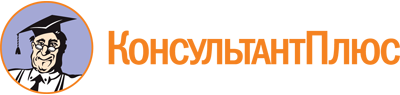 Постановление Правительства Республики Северная Осетия-Алания от 25.10.2022 N 481
(ред. от 03.08.2023)
"О государственной программе Республики Северная Осетия-Алания "Государственная поддержка социально ориентированных некоммерческих организаций" на 2022 - 2024 годы"Документ предоставлен КонсультантПлюс

www.consultant.ru

Дата сохранения: 04.12.2023
 Список изменяющих документов(в ред. Постановления Правительства РеспубликиСеверная Осетия-Алания от 03.08.2023 N 329)Ответственный исполнитель ПрограммыМинистерство экономического развития Республики Северная Осетия-АланияСоисполнители ПрограммыОтсутствуютУчастники ПрограммыНекоммерческая организация "Фонд выставочной и презентационной деятельности Республики Северная Осетия-Алания";социально ориентированные некоммерческие организации Республики Северная Осетия-Алания (далее - СОНКО)Подпрограммы ПрограммыПодпрограмма 1 "Совершенствование механизмов взаимодействия органов исполнительной власти и местного самоуправления Республики Северная Осетия-Алания с СОНКО";подпрограмма 2 "Поддержка социально ориентированных некоммерческих организаций в Республике Северная Осетия-Алания";подпрограмма 3 "Информационная поддержка деятельности социально ориентированных некоммерческих организаций в Республике Северная Осетия-Алания"Цели ПрограммыСоздание благоприятных условий для вовлечения активных граждан и СОНКО в реализацию на территории Республики Северная Осетия-Алания приоритетных социально значимых проектов и программ в рамках государственной политики по развитию гражданского общества и поддержки общественных инициатив;формирование положительного имиджа и информационное сопровождение деятельности СОНКО, гражданских инициативЗадачи Программы1. Совершенствование механизмов взаимодействия органов исполнительной власти Республики Северная Осетия-Алания и СОНКО.2. Стимулирование и поддержка реализации социально значимых проектов и программ СОНКО и развития благотворительной деятельности.3. Информационная поддержка деятельности СОНКО в Республике Северная Осетия-Алания, информирование населения о деятельности СОНКО, формирование положительного образа СОНКОЦелевые индикаторы и показатели ПрограммыКоличество СОНКО, получивших поддержку в Республике Северная Осетия-Алания;количество материалов, содержащих информацию о деятельности СОНКО в Республике Северная Осетия-АланияЭтапы и сроки реализации программы2022 - 2024 годы (один этап)Объем и источники финансирования ПрограммыФинансирование Программы осуществляется за счет средств республиканского бюджета Республики Северная Осетия-Алания.Общий объем финансирования Программы составляет 31 000,0 тыс. руб.:в рамках реализации подпрограммы 1 - 2 970,0 тыс. руб., из них:2022 год - 0,0 тыс. руб.;2023 год - 1 300,0 тыс. руб.;2024 год - 1 670,0 тыс. руб.;в рамках реализации подпрограммы 2 - 25 700,0 тыс. руб., из них:2022 год - 5 000,0 тыс. руб.;2023 год - 8 600,0 тыс. руб.;2024 год - 12 100,0 тыс. руб.;в рамках реализации подпрограммы 3 - 2 330,0 тыс. руб., из них:2022 год - 0,0 тыс. руб.;2023 год - 1 100,0 тыс. руб.;2024 год - 1 230,0 тыс. руб.Ожидаемые результаты реализации ПрограммыСоздание прозрачной и конкурентной системы государственной поддержки СОНКО;количество СОНКО, получивших поддержку;количество материалов, содержащих информацию о деятельности СОНКО;увеличение объемов социальных услуг, оказываемых СОНКООтветственный исполнитель подпрограммы 1Министерство экономического развития Республики Северная Осетия-АланияУчастники подпрограммы 1СОНКОПрограммно-целевые методы подпрограммы 1ОтсутствуютЦели подпрограммы 1Содействие развитию и укреплению институтов гражданского общества и СОНКОЗадачи подпрограммы 1Укрепление связей во взаимодействии органов исполнительной власти и местного самоуправления Республики Северная Осетия-Алания с институтами гражданского общества и СОНКО через совершенствование нормативной правовой базы и проведение совместных мероприятий для решения социально важных вопросовЦелевые индикаторы и показатели подпрограммы 1Количество проведенных мероприятий, направленных на совершенствование механизмов взаимодействия органов государственной власти и местного самоуправления Республики Северная Осетия-Алания и институтов гражданского общества в Республике Северная Осетия-АланияЭтапы и сроки реализации подпрограммы 12022 - 2024 годы (один этап)Объем и источники финансирования подпрограммы 1Финансирование подпрограммы предполагается за счет средств республиканского бюджета Республики Северная Осетия-Алания.Общий объем финансирования подпрограммы составляет 2 970,0 тыс. руб., из них:2022 год - 00,0 тыс. руб.;2023 год - 1 300,0 тыс. руб.;2024 год - 1 670,0 тыс. руб.Ожидаемые результаты реализации подпрограммы 1К 2024 году увеличится количество проведенных мероприятий, направленных на совершенствование механизмов взаимодействия органов государственной власти и местного самоуправления Республики Северная Осетия-Алания с институтами гражданского общества и СОНКО в Республике Северная Осетия-Алания, до 15Ответственный исполнитель подпрограммы 2Министерство экономического развития Республики Северная Осетия-АланияУчастники подпрограммы 2СОНКОПрограммно-целевые методы подпрограммы 2ОтсутствуютЦели подпрограммы 2Стимулирование деятельности СОНКО через финансирование и создание конкурентных условий в области оказания СОНКО услуг населениюЗадачи подпрограммы 21. Увеличение числа СОНКО, получивших финансовую поддержку.2. Увеличение числа СОНКО, получивших имущественную, образовательную и методическую поддержкуЦелевые индикаторы и показатели подпрограммы 21. Количество СОНКО, получивших финансовую поддержку.2. Количество СОНКО, получивших образовательную и методическую поддержкуЭтапы и сроки реализации подпрограммы 22022 - 2024 годы (один этап)Объем и источники финансирования подпрограммы 2Финансирование подпрограммы предполагается за счет средств республиканского бюджета Республики Северная Осетия-Алания. <*>Общий объем финансирования подпрограммы составляет 25700,0 тыс. руб., из них:2022 год - 5 000,0 тыс. руб.;2023 год - 8 600, тыс. руб.;2020 год - 12 100,0 тыс. руб.Ожидаемые результаты реализации подпрограммы 2К 2024 году количество СОНКО, получивших финансовую поддержку, в Республике Северная Осетия-Алания увеличится до 40К 2024 году количество СОНКО, получивших образовательную и консультационную поддержку, в Республике Северная Осетия-Алания увеличится до 100Ответственный исполнитель подпрограммы 3Министерство экономического развития Республики Северная Осетия-АланияУчастники подпрограммы 3Комитет по делам печати и массовых коммуникаций Республики Северная Осетия-АланияПрограммно-целевые методы подпрограммы 3ОтсутствуютЦели подпрограммы 3Информирование население Республики Северная Осетия-Алания о мероприятиях, реализуемых СОНКОЗадачи подпрограммы 3Формирование положительного имиджа и информационное сопровождение деятельности СОНКОЦелевые индикаторы и показатели подпрограммы 3Количество материалов, содержащих информацию о деятельности СОНКО Республики Северная Осетия-Алания и развитии гражданских инициативЭтапы и сроки реализации подпрограммы 32022 - 2024 годы (один этап)Объем и источники финансирования подпрограммы 3Финансирование подпрограммы предполагается за счет средств республиканского бюджета Республики Северная Осетия-Алания. <*>Общий объем финансирования подпрограммы составляет 2 330,0 тыс. руб., из них:2022 год - 0,0 тыс. руб.;2023 год - 1 100,0 тыс. руб.;2020 год - 1 230,0 тыс. руб.Ожидаемые результаты реализации подпрограммы 3К 2024 году количество материалов, содержащих информацию о деятельности СОНКО Республики Северная Осетия-Алания и развитии гражданских инициатив, увеличится до 600Nп/пПоказатель (индикатор) (наименование)Ед. измеренияЗначения показателейЗначения показателейЗначения показателейЗначения показателейNп/пПоказатель (индикатор) (наименование)Ед. измерения2021 г.2022 г.2023 г.2024 г.1235678Государственная программа Республики Северная Осетия-Алания "Повышение эффективности государственной поддержки социально ориентированных некоммерческих организаций" на 2022 - 2024 годыГосударственная программа Республики Северная Осетия-Алания "Повышение эффективности государственной поддержки социально ориентированных некоммерческих организаций" на 2022 - 2024 годыГосударственная программа Республики Северная Осетия-Алания "Повышение эффективности государственной поддержки социально ориентированных некоммерческих организаций" на 2022 - 2024 годыГосударственная программа Республики Северная Осетия-Алания "Повышение эффективности государственной поддержки социально ориентированных некоммерческих организаций" на 2022 - 2024 годыГосударственная программа Республики Северная Осетия-Алания "Повышение эффективности государственной поддержки социально ориентированных некоммерческих организаций" на 2022 - 2024 годыГосударственная программа Республики Северная Осетия-Алания "Повышение эффективности государственной поддержки социально ориентированных некоммерческих организаций" на 2022 - 2024 годыГосударственная программа Республики Северная Осетия-Алания "Повышение эффективности государственной поддержки социально ориентированных некоммерческих организаций" на 2022 - 2024 годы1.Количество СОНКО, получивших государственную поддержкуед.931081351552.Количество материалов, содержащих информацию о деятельности социально ориентированных некоммерческих организаций и развитии гражданских инициатив в Республике Северная Осетия-Аланияед.450500550600Подпрограмма 1 "Совершенствование механизмов взаимодействия органов исполнительной власти Республики Северная Осетия-Алания с СОНКО"Подпрограмма 1 "Совершенствование механизмов взаимодействия органов исполнительной власти Республики Северная Осетия-Алания с СОНКО"Подпрограмма 1 "Совершенствование механизмов взаимодействия органов исполнительной власти Республики Северная Осетия-Алания с СОНКО"Подпрограмма 1 "Совершенствование механизмов взаимодействия органов исполнительной власти Республики Северная Осетия-Алания с СОНКО"Подпрограмма 1 "Совершенствование механизмов взаимодействия органов исполнительной власти Республики Северная Осетия-Алания с СОНКО"Подпрограмма 1 "Совершенствование механизмов взаимодействия органов исполнительной власти Республики Северная Осетия-Алания с СОНКО"Подпрограмма 1 "Совершенствование механизмов взаимодействия органов исполнительной власти Республики Северная Осетия-Алания с СОНКО"1.Количество проведенных мероприятий, направленных на совершенствование механизмов взаимодействия органов исполнительной власти и местного самоуправления Республики Северная Осетия-Алания с СОНКОед.231015Подпрограмма 2 "Поддержка СОНКО в Республике Северная Осетия-Алания"Подпрограмма 2 "Поддержка СОНКО в Республике Северная Осетия-Алания"Подпрограмма 2 "Поддержка СОНКО в Республике Северная Осетия-Алания"Подпрограмма 2 "Поддержка СОНКО в Республике Северная Осетия-Алания"Подпрограмма 2 "Поддержка СОНКО в Республике Северная Осетия-Алания"Подпрограмма 2 "Поддержка СОНКО в Республике Северная Осетия-Алания"Подпрограмма 2 "Поддержка СОНКО в Республике Северная Осетия-Алания"1.Количество СОНКО, получивших финансовую поддержкуед.02035402.Количество СОНКО, получивших образовательную и консультационную поддержкуед.703070100Подпрограмма 3 "Информационная поддержка деятельности СОНКО в Республике Северная Осетия-Алания"Подпрограмма 3 "Информационная поддержка деятельности СОНКО в Республике Северная Осетия-Алания"Подпрограмма 3 "Информационная поддержка деятельности СОНКО в Республике Северная Осетия-Алания"Подпрограмма 3 "Информационная поддержка деятельности СОНКО в Республике Северная Осетия-Алания"Подпрограмма 3 "Информационная поддержка деятельности СОНКО в Республике Северная Осетия-Алания"Подпрограмма 3 "Информационная поддержка деятельности СОНКО в Республике Северная Осетия-Алания"Подпрограмма 3 "Информационная поддержка деятельности СОНКО в Республике Северная Осетия-Алания"1.Количество материалов, содержащих информацию о деятельности СОНКО и развитии гражданских инициативед.450500550600Nп/пНаименование показателяПункт Федерального плана статистических работСубъект официального статистического учета1.Некоммерческие организации, обслуживающие домашние хозяйства <*>1.32.9РосстатNп/пНаименование показателя <1>Ответственный за сбор и представление информации <2>Единица измеренияПериодичность, вид временной характеристики и разрез наблюдения <3>Источник информации и индекс формы отчетности <4>Охват единиц совокупности <5>Алгоритм формирования показателя <6>123456781.Количество СОНКО, получивших государственную поддержкуХацаева Наталья Сергеевна, начальник отдела по работе с некоммерческими организациями и государственно-частному партнерству Управления по поддержке малого и среднего предпринимательства и развитию внешнеэкономических и межрегиональных связей Министерства экономического развития Республики Северная Осетия-Алания, 53-02-05, khatsaeva@economyrso.ruед.ежеквартально, за отчетный период, ведомственныйпериодическая отчетностьсплошное наблюдение-2.Количество материалов, содержащих информацию о деятельности социально ориентированных некоммерческих организаций и развитии гражданских инициативХацаева Наталья Сергеевна, начальник отдела по работе с некоммерческими организациями и государственно-частному партнерству Управления по поддержке малого и среднего предпринимательства и развитию внешнеэкономических и межрегиональных связей Министерства экономического развития Республики Северная Осетия-Алания, 53-02-05, khatsaeva@economyrso.ruед.ежеквартально, за отчетный период, ведомственныйпериодическая отчетностьсплошное наблюдение-Nп/пНаименование ведомственной целевой программы, основного мероприятияОтветственный исполнитель, соисполнителиСрокСрокОжидаемый непосредственный результат (краткое описание)Основные направления реализацииСвязь с показателями государственной программыNп/пНаименование ведомственной целевой программы, основного мероприятияОтветственный исполнитель, соисполнителиначала реализацииокончания реализацииОжидаемый непосредственный результат (краткое описание)Основные направления реализацииСвязь с показателями государственной программы123456781.Подпрограмма 1 "Совершенствование механизмов взаимодействия органов исполнительной власти Республики Северная Осетия-Алания с СОНКО"Подпрограмма 1 "Совершенствование механизмов взаимодействия органов исполнительной власти Республики Северная Осетия-Алания с СОНКО"Подпрограмма 1 "Совершенствование механизмов взаимодействия органов исполнительной власти Республики Северная Осетия-Алания с СОНКО"Подпрограмма 1 "Совершенствование механизмов взаимодействия органов исполнительной власти Республики Северная Осетия-Алания с СОНКО"Подпрограмма 1 "Совершенствование механизмов взаимодействия органов исполнительной власти Республики Северная Осетия-Алания с СОНКО"Подпрограмма 1 "Совершенствование механизмов взаимодействия органов исполнительной власти Республики Северная Осетия-Алания с СОНКО"Подпрограмма 1 "Совершенствование механизмов взаимодействия органов исполнительной власти Республики Северная Осетия-Алания с СОНКО"1.1.Проведение переписи СОНКОМинистерство экономического развития Республики Северная Осетия-Алания2022 г.2022 г.получение данных о состоянии гражданского общества в республике для доклада в Минэкономразвития России, Правительство Республики Северная Осетия-Аланияопрос для руководителей СОНКО; составление анкеты для переписиколичество материалов, содержащих информацию о деятельности СОНКО и развитии гражданских инициатив в Республике Северная Осетия-Алания1.2.Проведение Гражданского форума РСО-АланияМинистерство экономического развития Республики Северная Осетия-Аланияежегодноповышение уровня информированности о деятельности СОНКОанализ проблематики в сфере СОНКО;привлечение экспертов;вовлечение СОНКО в реализацию государственной политики в сфере НКОколичество проведенных мероприятий, направленных на совершенствование механизмов взаимодействия органов исполнительной власти и местного самоуправления Республики Северная Осетия-Алания с СОНКО;количество СОНКО, получивших образовательную и консультационную поддержку1.3.Проведение ярмарки-презентации проектов СОНКО "От сердца к сердцу"Министерство экономического развития Республики Северная Осетия-Аланияежегодноежегодноповышение уровня информированности о деятельности СОНКОсоздание презентационных площадок;проведение экспертных сессий;привлечение инвесторовколичество СОНКО, получивших государственную поддержку1.4.Проведение дня открытых дверей для некоммерческих организаций (проведение консультаций министерств и ведомств для СОНКО) "Школа НКО"Министерство экономического развития Республики Северная Осетия-Аланияежегодноежегодносоздание системы взаимодействия органов исполнительной власти Республики Северная Осетия-Алания и СОНКОорганизационная поддержка проектов СОНКО отраслевыми ведомствами;консультационная поддержка СОНКОколичество СОНКО, получивших образовательную и консультационную поддержку;количество материалов, содержащих информацию о деятельности СОНКО1.5.Методическое обеспечение органов местного самоуправления, оказание содействия в разработке и реализации мер по поддержке СОНКО на территории муниципальных образованийМинистерство экономического развития Республики Северная Осетия-Алания2023 г.2024 г.использование в работе лучших практик по поддержке СОНКО на территории муниципальных образованийсеминары и круглые столы для муниципальных служащихколичество проведенных мероприятий, направленных на совершенствование механизмов взаимодействия органов исполнительной власти и местного самоуправления Республики Северная Осетия-Алания с СОНКО1.6.Проведение общественных слушаний, конференций, семинаров, круглых столов по вопросам развития гражданского обществаМинистерство экономического развития Республики Северная Осетия-Алания2022 г.2023 г.повышение компетенций, квалификации руководителей и членов СОНКОпроведение конференций, семинаров и круглых столовколичество проведенных мероприятий, направленных на совершенствование механизмов взаимодействия органов исполнительной власти и местного самоуправления Республики Северная Осетия-Алания с СОНКО;количество СОНКО, получивших государственную поддержку1.7.Внесение изменений в Закон Республики Северная Осетия-Алания от 22 декабря 2011 года N 54-РЗ "О поддержке социально ориентированных некоммерческих организаций". Внесение статей о развитии благотворительной деятельности в Республике Северная Осетия-АланияМинистерство экономического развития Республики Северная Осетия-Алания2022 г.2023 г.создание системы взаимодействия органов исполнительной власти Республики Северная Осетия-Алания и СОНКОподготовка законодательной инициативы в Парламент Республики Северная Осетия-Аланияколичество проведенных мероприятий, направленных на совершенствование механизмов взаимодействия органов исполнительной власти и местного самоуправления Республики Северная Осетия-Алания с СОНКОПодпрограмма 2 "Поддержка социально ориентированных некоммерческих организаций в Республике Северная Осетия-Алания"Подпрограмма 2 "Поддержка социально ориентированных некоммерческих организаций в Республике Северная Осетия-Алания"Подпрограмма 2 "Поддержка социально ориентированных некоммерческих организаций в Республике Северная Осетия-Алания"Подпрограмма 2 "Поддержка социально ориентированных некоммерческих организаций в Республике Северная Осетия-Алания"Подпрограмма 2 "Поддержка социально ориентированных некоммерческих организаций в Республике Северная Осетия-Алания"Подпрограмма 2 "Поддержка социально ориентированных некоммерческих организаций в Республике Северная Осетия-Алания"Подпрограмма 2 "Поддержка социально ориентированных некоммерческих организаций в Республике Северная Осетия-Алания"Подпрограмма 2 "Поддержка социально ориентированных некоммерческих организаций в Республике Северная Осетия-Алания"2.1.Предоставление грантов на развитие гражданского общества в Республике Северная Осетия-АланияМинистерство экономического развития Республики Северная Осетия-Алания2022 г.2024 г.наиболее полное и эффективное использование возможностей СОНКО в решении задач социального развития республики за счет наращивания потенциала СОНКО и обеспечение максимально эффективного его использованиягранты СОНКО на реализацию социальных проектов на безвозмездной основеколичество СОНКО, получивших финансовую поддержку2.2.Повышение квалификации государственных и муниципальных служащих по программе "Обеспечение доступа СОНКО к бюджетным средствам, выделяемым на предоставление социальных услуг населению"Министерство экономического развития Республики Северная Осетия-Алания20232024повышение квалификации и приобретение новых компетенций в области деятельности СОНКОпроведение образовательных мероприятий, направленных на повышение квалификации государственных и муниципальных служащихколичество проведенных мероприятий, направленных на совершенствование механизмов взаимодействия органов исполнительной власти и местного самоуправления Республики Северная Осетия-Алания с СОНКО2.3.Повышение квалификации работников и добровольцев СОНКО по программе "Инструменты реализации ресурсного потенциала СОНКО"Министерство экономического развития Республики Северная Осетия-Алания20232024повышение компетенций, квалификации руководителей и членов СОНКОпроведение образовательных мероприятий, направленных на повышение квалификации руководителей и членов СОНКОколичество СОНКО, получивших образовательную и консультационную поддержкуПодпрограмма 3 "Информационная поддержка деятельности социально ориентированных некоммерческих организаций в Республике Северная Осетия-Алания"Подпрограмма 3 "Информационная поддержка деятельности социально ориентированных некоммерческих организаций в Республике Северная Осетия-Алания"Подпрограмма 3 "Информационная поддержка деятельности социально ориентированных некоммерческих организаций в Республике Северная Осетия-Алания"Подпрограмма 3 "Информационная поддержка деятельности социально ориентированных некоммерческих организаций в Республике Северная Осетия-Алания"Подпрограмма 3 "Информационная поддержка деятельности социально ориентированных некоммерческих организаций в Республике Северная Осетия-Алания"Подпрограмма 3 "Информационная поддержка деятельности социально ориентированных некоммерческих организаций в Республике Северная Осетия-Алания"Подпрограмма 3 "Информационная поддержка деятельности социально ориентированных некоммерческих организаций в Республике Северная Осетия-Алания"Подпрограмма 3 "Информационная поддержка деятельности социально ориентированных некоммерческих организаций в Республике Северная Осетия-Алания"3.1.Организация информационного сопровождения победителей конкурсов СОНКО в средствах массовой информацииМинистерство экономического развития Республики Северная Осетия-Алания20222024повышение уровня информированности о деятельности СОНКОпроведение информационной кампании в средствах массовой информации и интернет-порталахколичество материалов, содержащих информацию о деятельности СОНКО в Республике Северная Осетия-Алания3.2.Создание информационно-образовательного сайта СОНКО и его сопровождениеМинистерство экономического развития Республики Северная Осетия-Алания20232024повышение уровня информированности о деятельности СОНКОнаполнение и техническое сопровождение информационно-образовательного интернет-порталаколичество материалов, содержащих информацию о деятельности СОНКО3.3.Проведение конкурса среди СМИ, блогеров и других информационных ресурсов на лучшее освещение деятельности СОНКО, благотворительной и добровольческой деятельностиМинистерство экономического развития Республики Северная Осетия-Алания20232024повышение уровня информированности о деятельности СОНКО;анализ эффективности информационной кампании СОНКОанализ эффективности деятельности республиканских средств массовой информации и интернет-ресурсов на предмет освещения деятельности СОНКО;Вручение ежегодной республиканской премии "Пишем PROдобро" в рамках "Meetup "Пресса, СМИ - к одной цели"количество материалов, содержащих информацию о деятельности СОНКО в Республике Северная Осетия-Алания3.4.Учреждение и вручение ежегодной премии общественно-государственного признания среди меценатов (благотворителей) и СОНКО Республики Северная Осетия-Алания "Добро рядом"Министерство экономического развития Республики Северная Осетия-Алания20232024повышение уровня информированности о деятельности СОНКОпопуляризация деятельности СОНКО и бизнес-сообществаколичество проведенных мероприятий, направленных на совершенствование механизмов взаимодействия органов исполнительной власти и местного самоуправления Республики Северная Осетия-Алания с институтами гражданского общества и СОНКО3.5.Фотовыставка "Город добрых людей"Министерство экономического развития Республики Северная Осетия-Алания20232024создание системы поддержки СОНКО органами исполнительной власти республикиэкспозиции посвящены участникам благотворительных акций, меценатам, волонтерам и руководителям СОНКОколичество СОНКО, получивших государственную поддержку;количество проведенных мероприятий, направленных на совершенствование механизмов взаимодействия органов исполнительной власти и местного самоуправления Республики Северная Осетия-Алания с СОНКОСтатусНаименование государственной программы, подпрограммы, ведомственной целевой программы, основного мероприятияОтветственный исполнитель, соисполнителиКод бюджетной классификацииКод бюджетной классификацииКод бюджетной классификацииКод бюджетной классификацииРасходы (тыс. руб.), годыРасходы (тыс. руб.), годыРасходы (тыс. руб.), годыСтатусНаименование государственной программы, подпрограммы, ведомственной целевой программы, основного мероприятияОтветственный исполнитель, соисполнителиГРБСРзПрЦСРВР2022 г.2023 г.2024 г.12345678910Государственная программаГосударственная программа Республики Северная Осетия-Алания "Государственная поддержка социально ориентированных некоммерческих организаций" на 2022 - 2024 годывсего5 000,011 000,015 000,0Государственная программаГосударственная программа Республики Северная Осетия-Алания "Государственная поддержка социально ориентированных некоммерческих организаций" на 2022 - 2024 годыМинистерство экономического развития Республики Северная Осетия-Алания739041238 0 00 00000Подпрограмма 1"Совершенствование механизмов взаимодействия органов исполнительной власти Республики Северная Осетия-Алания с СОНКО"всего0,01300,01 670,0Подпрограмма 1"Совершенствование механизмов взаимодействия органов исполнительной власти Республики Северная Осетия-Алания с СОНКО"Министерство экономического развития Республики Северная Осетия-Алания739041238 1 00 00000Основное мероприятиеПроведение переписи СОНКОМинистерство экономического развития Республики Северная Осетия-Алания00,00,00,0Мероприятие1.1.1. Составление анкеты для проведения опроса руководителей СОНКОМинистерство экономического развития Республики Северная Осетия-Алания00,00,00,0Мероприятие1.1.2. Актуализация базы данных СОНКО Республики Северная Осетия-АланияМинистерство экономического развития Республики Северная Осетия-Алания00,00,00,0Мероприятие1.1.3. Анализ результатовМинистерство экономического развития Республики Северная Осетия-Алания00,00,00,0Основное мероприятие1.2. Проведение Гражданского форума РСО-АланияМинистерство экономического развития Республики Северная Осетия-Алания739041238 1 01 225350,0750,0850,0Мероприятие1.2.1. Создание Штаба форумаМинистерство экономического развития Республики Северная Осетия-Алания7390,00,00,0Мероприятие1.2.2. Проведение информационной кампанииМинистерство экономического развития Республики Северная Осетия-Алания7390,00,00,01.2.3. Проведение форумаМинистерство экономического развития Республики Северная Осетия-Алания7390,0750,0850,0Основное мероприятие1.3. Проведение ярмарки-презентации проектов СОНКО "От сердца к сердцу"Министерство экономического развития Республики Северная Осетия-Алания739041238 1 01 225350,0450,0690,0Мероприятие1.3.1. Подготовительный этап (выбор лучших практик, конкурс отчетов СОНКО)Министерство экономического развития Республики Северная Осетия-Алания7390,00,00,0Мероприятие1.3.2. Открытие ярмарки СОНКОМинистерство экономического развития Республики Северная Осетия-Алания7390,0250,0300,0Мероприятие1.3.3. Выставка проектов СОНКОМинистерство экономического развития Республики Северная Осетия-Алания7390,0100,0150,0Мероприятие1.3.4. Торжественное подведение итогов конкурса отчетов СОНКО и проектов СОНКОМинистерство экономического развития Республики Северная Осетия-Алания7390,0100,0150,0Основное мероприятие1.4. Проведение дня открытых дверей для некоммерческих организаций (проведение консультаций министерств и ведомств для СОНКО) "Школа НКО"Министерство экономического развития Республики Северная Осетия-Алания7390,00,00,0Мероприятие1.4.1. Проведение консультаций органами исполнительной власти для СОНКОМинистерство экономического развития Республики Северная Осетия-Алания7390,00,00,0Основное мероприятие1.5. Методическое обеспечение органов местного самоуправления, оказание содействия в разработке и реализации мер по поддержке СОНКО на территории муниципальных образованийМинистерство экономического развития Республики Северная Осетия-Алания7390,00,00,0Мероприятие1.5.1. Методическое обеспечение органов местного самоуправленияМинистерство экономического развития Республики Северная Осетия-Алания7390,00,00,0Основное мероприятие1.6. Проведение общественных слушаний, конференций, семинаров, круглых столов по вопросам развития гражданского обществаМинистерство экономического развития Республики Северная Осетия-Алания7390,0100,0130,0Мероприятие1.6.1. Организация проведения конференций, семинаров, круглых столовМинистерство экономического развития Республики Северная Осетия-Алания7390,0100,0130,0Основное мероприятие1.7. Внесение изменений в Закон Республики Северная Осетия-Алания от 22 декабря 2011 года N 54-РЗ "О поддержке социально ориентированных некоммерческих организаций". Внесение статей о развитии благотворительной деятельности в Республике Северная Осетия-АланияМинистерство экономического развития Республики Северная Осетия-Алания7390,00,00,0Мероприятие1.7.1. Подготовка законодательной инициативы в Парламент Республики Северная Осетия-АланияМинистерство экономического развития Республики Северная Осетия-Алания7390,00,00,0Основное мероприятие1.8. Внесение изменений в Закон Республики Северная Осетия-Алания от 22 декабря 2011 г. N 54-РЗ "О поддержке социально ориентированных некоммерческих организаций"Министерство экономического развития Республики Северная Осетия-Алания7390,00,00,0Мероприятие1.8.1. Подготовка проекта постановления Правительства Республики Северная Осетия-Алания о создании совета по благотворительностиМинистерство экономического развития Республики Северная Осетия-Алания7390,00,00,0Подпрограмма 2"Поддержка социально ориентированных некоммерческих организаций в Республике Северная Осетия-Алания"всего5 000,08 600,012 100,0Подпрограмма 2"Поддержка социально ориентированных некоммерческих организаций в Республике Северная Осетия-Алания"Министерство экономического развития Республики Северная Осетия-Алания739041238 2 00 00000Основное мероприятие2.1. Предоставление грантов на развитие гражданского общества в Республике Северная Осетия-АланияМинистерство экономического развития Республики Северная Осетия-Алания739041238 2 01 225355 000,08 600,011 300,0Мероприятие2.1.1. Проведение конкурса среди СОНКО на предоставление грантаМинистерство экономического развития Республики Северная Осетия-Алания7390,00,00,0Мероприятие2.1.2. Проведение семинара по вопросам участия в конкурсеМинистерство экономического развития Республики Северная Осетия-Алания7390,00,00,0Основное мероприятие2.2. Повышение квалификации государственных и муниципальных служащих с привлечением федеральных экспертовМинистерство экономического развития Республики Северная Осетия-Алания739041238 2 02 225350,0300,0300,0Мероприятие2.2.1. Обучение по программе "Обеспечение доступа СОНКО к бюджетным средствам, выделяемым на предоставление социальных услуг населению"Министерство экономического развития Республики Северная Осетия-Алания7390,0300,0300,0Основное мероприятие2.3. Повышение квалификации работников и добровольцев СОНКО с привлечением экспертов регионального и федерального уровняМинистерство экономического развития Республики Северная Осетия-Алания739041238 2 03 225350,0300,0500,0Мероприятие2.3.1. Организация курсов повышения квалификации по программе "Инструменты реализации ресурсного потенциала СОНКО"Министерство экономического развития Республики Северная Осетия-Алания7390,0300,0500,0Подпрограмма 3"Информационная поддержка деятельности социально ориентированных некоммерческих организаций в Республике Северная Осетия-Алания"всего0,01 100,01 230,0Подпрограмма 3"Информационная поддержка деятельности социально ориентированных некоммерческих организаций в Республике Северная Осетия-Алания"Министерство экономического развития Республики Северная Осетия-Алания739041238 3 00 00000Основное мероприятие3.1. Организация информационного сопровождения деятельности СОНКОМинистерство экономического развития Республики Северная Осетия-Алания739041238 3 01 225350,00,0130,0Мероприятие3.1.1. Проведение пресс-конференции для СОНКОМинистерство экономического развития Республики Северная Осетия-Алания7390,00,030,0Мероприятие3.1.2. Создание сюжетов, видеороликов о деятельности СОНКО республикиМинистерство экономического развития Республики Северная Осетия-Алания7390,00,0100,0Основное мероприятие3.2. Создание информационно-образовательного сайта СОНКО и его сопровождениеМинистерство экономического развития Республики Северная Осетия-Алания739041238 3 02 225350,0300,0100,0Мероприятие3.2.1. Создание сайта и его техническое сопровождениеМинистерство экономического развития Республики Северная Осетия-Алания7390,0200,00,03.2.2. Сбор информации от СОНКО. Модерация сайтаМинистерство экономического развития Республики Северная Осетия-Алания7390,0100,0100,0Основное мероприятие3.3. Проведение конкурса среди СМИ на лучшее освещение деятельности СОНКО, благотворительной и добровольческой деятельностиМинистерство экономического развития Республики Северная Осетия-Алания739041238 3 03 225350,0300,0300,0Мероприятие3.3.1. Проведение анализа и отбор лучших материалов в СМИМинистерство экономического развития Республики Северная Осетия-Алания00,00,00,0Мероприятие3.3.2. Проведение церемонии вручения ежегодной республиканской премии "Пишем PROдобро" в формате Meetup: "Пресса, СМИ - к одной цели"Министерство экономического развития Республики Северная Осетия-Алания7390,0300,0300,0Основное мероприятие3.4. Учреждение и вручение ежегодной премии общественно-государственного признания среди меценатов (благотворителей) СОНКО Республики Северная Осетия-Алания "Добро рядом"Министерство экономического развития Республики Северная Осетия-Алания739041238 3 04 225350,0250,0350,0Мероприятие3.4.1. Проведение анализа и отбор лучших практик СОНКОМинистерство экономического развития Республики Северная Осетия-Алания7390,00,00,0Мероприятие3.4.2. Проведение церемонии вручения ежегодной республиканской премии "Добро рядом"Министерство экономического развития Республики Северная Осетия-Алания7390,0250,0350,0Основное мероприятие3.5. Фотовыставка "Город добрых людей"Министерство экономического развития Республики Северная Осетия-Алания739041238 3 05 225350,0250,0350,0Мероприятие3.5.1. Проведение отбора лучших практик СОНКОМинистерство экономического развития Республики Северная Осетия-Алания7390,00,00,0Мероприятие3.5.2. Изготовление баннеров и подбор площадки для размещенияМинистерство экономического развития Республики Северная Осетия-Алания7390,0250,0350,0Наименование государственной программы, подпрограммы, республиканской целевой программыИсточники ресурсного обеспеченияОценка расходов (тыс. руб.), годыОценка расходов (тыс. руб.), годыОценка расходов (тыс. руб.), годыНаименование государственной программы, подпрограммы, республиканской целевой программыИсточники ресурсного обеспечения2022 г.2023 г.2024 г.12345Государственная программа Республики Северная Осетия-Алания "Государственная поддержка социально ориентированных некоммерческих организаций" на 2022 - 2024 годывсего5 000,011 000,015 000,0Государственная программа Республики Северная Осетия-Алания "Государственная поддержка социально ориентированных некоммерческих организаций" на 2022 - 2024 годыфедеральный бюджет (субсидии, субвенции, иные межбюджетные трансферты)Государственная программа Республики Северная Осетия-Алания "Государственная поддержка социально ориентированных некоммерческих организаций" на 2022 - 2024 годыреспубликанский бюджет5000,011 000,015 000,0Государственная программа Республики Северная Осетия-Алания "Государственная поддержка социально ориентированных некоммерческих организаций" на 2022 - 2024 годыместный бюджет (при участии муниципальных образований в реализации государственной программы)Государственная программа Республики Северная Осетия-Алания "Государственная поддержка социально ориентированных некоммерческих организаций" на 2022 - 2024 годыгосударственные внебюджетные фонды Российской ФедерацииГосударственная программа Республики Северная Осетия-Алания "Государственная поддержка социально ориентированных некоммерческих организаций" на 2022 - 2024 годытерриториальные государственные внебюджетные фондыГосударственная программа Республики Северная Осетия-Алания "Государственная поддержка социально ориентированных некоммерческих организаций" на 2022 - 2024 годыиные внебюджетные источникиПодпрограмма 1 "Совершенствование механизмов взаимодействия органов исполнительной власти Республики Северная Осетия-Алания с СОНКО"всего0,01 300,01 670,0Подпрограмма 1 "Совершенствование механизмов взаимодействия органов исполнительной власти Республики Северная Осетия-Алания с СОНКО"федеральный бюджет (субсидии, субвенции, иные межбюджетные трансферты)Подпрограмма 1 "Совершенствование механизмов взаимодействия органов исполнительной власти Республики Северная Осетия-Алания с СОНКО"республиканский бюджет0,01 300,01 670,0Подпрограмма 1 "Совершенствование механизмов взаимодействия органов исполнительной власти Республики Северная Осетия-Алания с СОНКО"местный бюджет (при участии муниципальных образований в реализации государственной программы)Подпрограмма 1 "Совершенствование механизмов взаимодействия органов исполнительной власти Республики Северная Осетия-Алания с СОНКО"государственные внебюджетные фонды Российской Федерации0,00,00,0Подпрограмма 1 "Совершенствование механизмов взаимодействия органов исполнительной власти Республики Северная Осетия-Алания с СОНКО"территориальные государственные внебюджетные фонды0,00,00,0Подпрограмма 1 "Совершенствование механизмов взаимодействия органов исполнительной власти Республики Северная Осетия-Алания с СОНКО"иные внебюджетные источники0,00,00,0Основное мероприятие 1.1. Проведение переписи СОНКОвсего0,00,00,0Основное мероприятие 1.1. Проведение переписи СОНКОфедеральный бюджет (субсидии, субвенции, иные межбюджетные трансферты)0,00,00,0Основное мероприятие 1.1. Проведение переписи СОНКОреспубликанский бюджет0,00,00,0Основное мероприятие 1.1. Проведение переписи СОНКОместный бюджет (при участии муниципальных образований в реализации государственной программы)0,00,00,0Основное мероприятие 1.1. Проведение переписи СОНКОгосударственные внебюджетные фонды Российской Федерации0,00,00,0Основное мероприятие 1.1. Проведение переписи СОНКОтерриториальные государственные внебюджетные фонды0,00,00,0Основное мероприятие 1.1. Проведение переписи СОНКОиные внебюджетные источники0,00,00,01.1.1. Составление анкеты для проведения опроса СОНКОвсего0,00,00,01.1.1. Составление анкеты для проведения опроса СОНКОфедеральный бюджет (субсидии, субвенции, иные межбюджетные трансферты)0,00,00,01.1.1. Составление анкеты для проведения опроса СОНКОреспубликанский бюджет0,00,00,01.1.1. Составление анкеты для проведения опроса СОНКОместный бюджет (при участии муниципальных образований в реализации государственной программы)0,00,00,01.1.1. Составление анкеты для проведения опроса СОНКОгосударственные внебюджетные фонды Российской Федерации0,00,00,01.1.1. Составление анкеты для проведения опроса СОНКОтерриториальные государственные внебюджетные фонды0,00,00,01.1.1. Составление анкеты для проведения опроса СОНКОиные внебюджетные источники0,00,00,01.1.2. Актуализация базы данных СОНКО Республики Северная Осетия-Аланиявсего0,00,00,01.1.2. Актуализация базы данных СОНКО Республики Северная Осетия-Аланияфедеральный бюджет (субсидии, субвенции, иные межбюджетные трансферты)0,00,00,01.1.2. Актуализация базы данных СОНКО Республики Северная Осетия-Аланияреспубликанский бюджет0,00,00,01.1.2. Актуализация базы данных СОНКО Республики Северная Осетия-Аланияместный бюджет (при участии муниципальных образований в реализации государственной программы)0,00,00,01.1.2. Актуализация базы данных СОНКО Республики Северная Осетия-Аланиягосударственные внебюджетные фонды Российской Федерации0,00,00,01.1.2. Актуализация базы данных СОНКО Республики Северная Осетия-Аланиятерриториальные государственные внебюджетные фонды0,00,00,01.1.2. Актуализация базы данных СОНКО Республики Северная Осетия-Аланияиные внебюджетные источники0,00,00,01.1.3. Анализ результатоввсего0,00,00,01.1.3. Анализ результатовфедеральный бюджет (субсидии, субвенции, иные межбюджетные трансферты)0,00,00,01.1.3. Анализ результатовреспубликанский бюджет0,00,00,01.1.3. Анализ результатовместный бюджет (при участии муниципальных образований в реализации государственной программы)0,00,00,01.1.3. Анализ результатовгосударственные внебюджетные фонды Российской Федерации0,00,00,01.1.3. Анализ результатовтерриториальные государственные внебюджетные фонды0,00,00,01.1.3. Анализ результатовиные внебюджетные источники0,00,00,0Основное мероприятие 1.2. Проведение Гражданского форума Республики Северная Осетия-Аланиявсего0,0750,0850,0Основное мероприятие 1.2. Проведение Гражданского форума Республики Северная Осетия-Аланияфедеральный бюджет (субсидии, субвенции, иные межбюджетные трансферты)0,00,00,0Основное мероприятие 1.2. Проведение Гражданского форума Республики Северная Осетия-Аланияреспубликанский бюджет0,0750,0850,0Основное мероприятие 1.2. Проведение Гражданского форума Республики Северная Осетия-Аланияместный бюджет (при участии муниципальных образований в реализации государственной программы)0,00,00,0Основное мероприятие 1.2. Проведение Гражданского форума Республики Северная Осетия-Аланиягосударственные внебюджетные фонды Российской Федерации0,00,00,0Основное мероприятие 1.2. Проведение Гражданского форума Республики Северная Осетия-Аланиятерриториальные государственные внебюджетные фонды0,00,00,0Основное мероприятие 1.2. Проведение Гражданского форума Республики Северная Осетия-Аланияиные внебюджетные источники0,00,00,01.2.1. Создание штаба форумавсего0,00,00,01.2.1. Создание штаба форумафедеральный бюджет (субсидии, субвенции, иные межбюджетные трансферты)0,00,00,01.2.1. Создание штаба форумареспубликанский бюджет0,00,00,01.2.1. Создание штаба форумаместный бюджет (при участии муниципальных образований в реализации государственной программы)0,00,00,01.2.1. Создание штаба форумагосударственные внебюджетные фонды Российской Федерации0,00,00,01.2.1. Создание штаба форуматерриториальные государственные внебюджетные фонды0,00,00,01.2.1. Создание штаба форумаиные внебюджетные источники0,00,00,01.2.2. Проведение информационной кампаниивсего0,00,00,01.2.2. Проведение информационной кампаниифедеральный бюджет (субсидии, субвенции, иные межбюджетные трансферты)0,00,00,01.2.2. Проведение информационной кампанииреспубликанский бюджет0,00,00,01.2.2. Проведение информационной кампанииместный бюджет (при участии муниципальных образований в реализации государственной программы)0,00,00,01.2.2. Проведение информационной кампаниигосударственные внебюджетные фонды Российской Федерации0,00,00,01.2.2. Проведение информационной кампаниитерриториальные государственные внебюджетные фонды0,00,00,01.2.2. Проведение информационной кампаниииные внебюджетные источники0,00,00,01.2.3. Проведение форумавсего0,0750,0850,01.2.3. Проведение форумафедеральный бюджет (субсидии, субвенции, иные межбюджетные трансферты)0,00,00,01.2.3. Проведение форумареспубликанский бюджет0,0750,0850,01.2.3. Проведение форумаместный бюджет (при участии муниципальных образований в реализации государственной программы)0,00,00,01.2.3. Проведение форумагосударственные внебюджетные фонды Российской Федерации0,00,00,01.2.3. Проведение форуматерриториальные государственные внебюджетные фонды0,00,00,01.2.3. Проведение форумаиные внебюджетные источники0,00,00,0Основное мероприятие 1.3. Проведение ярмарки-презентации проектов СОНКО "От сердца к сердцу"всего0,0450,0690,0Основное мероприятие 1.3. Проведение ярмарки-презентации проектов СОНКО "От сердца к сердцу"федеральный бюджет (субсидии, субвенции, иные межбюджетные трансферты)0,00,00,0Основное мероприятие 1.3. Проведение ярмарки-презентации проектов СОНКО "От сердца к сердцу"республиканский бюджет0,0450,0690,0Основное мероприятие 1.3. Проведение ярмарки-презентации проектов СОНКО "От сердца к сердцу"местный бюджет (при участии муниципальных образований в реализации государственной программы)0,00,00,0Основное мероприятие 1.3. Проведение ярмарки-презентации проектов СОНКО "От сердца к сердцу"государственные внебюджетные фонды Российской Федерации0,00,00,0Основное мероприятие 1.3. Проведение ярмарки-презентации проектов СОНКО "От сердца к сердцу"территориальные государственные внебюджетные фонды0,00,00,0Основное мероприятие 1.3. Проведение ярмарки-презентации проектов СОНКО "От сердца к сердцу"иные внебюджетные источники0,00,00,01.3.1. Подготовительный этап (выбор лучших практик, конкурс отчетов СОНКО)всего0,00,00,01.3.1. Подготовительный этап (выбор лучших практик, конкурс отчетов СОНКО)федеральный бюджет (субсидии, субвенции, иные межбюджетные трансферты)0,00,00,01.3.1. Подготовительный этап (выбор лучших практик, конкурс отчетов СОНКО)республиканский бюджет0,00,00,01.3.1. Подготовительный этап (выбор лучших практик, конкурс отчетов СОНКО)местный бюджет (при участии муниципальных образований в реализации государственной программы)0,00,00,01.3.1. Подготовительный этап (выбор лучших практик, конкурс отчетов СОНКО)государственные внебюджетные фонды Российской Федерации0,00,00,01.3.1. Подготовительный этап (выбор лучших практик, конкурс отчетов СОНКО)территориальные государственные внебюджетные фонды0,00,00,01.3.1. Подготовительный этап (выбор лучших практик, конкурс отчетов СОНКО)иные внебюджетные источники0,00,00,01.3.2. Открытие ярмарки СОНКОвсего0,0250,0300,01.3.2. Открытие ярмарки СОНКОфедеральный бюджет (субсидии, субвенции, иные межбюджетные трансферты)1.3.2. Открытие ярмарки СОНКОреспубликанский бюджет0,0250,0300,01.3.2. Открытие ярмарки СОНКОместный бюджет (при участии муниципальных образований в реализации государственной программы)0,00,00,01.3.2. Открытие ярмарки СОНКОгосударственные внебюджетные фонды Российской Федерации0,00,00,01.3.2. Открытие ярмарки СОНКОтерриториальные государственные внебюджетные фонды0,00,00,01.3.2. Открытие ярмарки СОНКОиные внебюджетные источники0,00,00,01.3.3. Выставка проектов СОНКОвсего0,0100,0240,01.3.3. Выставка проектов СОНКОфедеральный бюджет (субсидии, субвенции, иные межбюджетные трансферты)1.3.3. Выставка проектов СОНКОреспубликанский бюджет0,0100,0240,01.3.3. Выставка проектов СОНКОместный бюджет (при участии муниципальных образований в реализации государственной программы)0,00,00,01.3.3. Выставка проектов СОНКОгосударственные внебюджетные фонды Российской Федерации0,00,00,01.3.3. Выставка проектов СОНКОтерриториальные государственные внебюджетные фонды0,00,00,01.3.3. Выставка проектов СОНКОиные внебюджетные источники0,00,00,01.3.4. Торжественное подведение итогов конкурсов отчетов СОНКО и проектов СОНКОвсего0,0100,0150,0федеральный бюджет (субсидии, субвенции, иные межбюджетные трансферты)0,00,00,0республиканский бюджет0,0100,0150,0местный бюджет (при участии муниципальных образований в реализации государственной программы)0,00,00,0государственные внебюджетные фонды Российской Федерации0,00,00,0территориальные государственные внебюджетные фонды0,00,00,0иные внебюджетные источники0,00,00,0Основное мероприятие 1.4. Проведение дня открытых дверей для некоммерческих организаций (проведение консультаций министерств и ведомств для СОНКО) "Школа НКО"всего0,00,00,0Основное мероприятие 1.4. Проведение дня открытых дверей для некоммерческих организаций (проведение консультаций министерств и ведомств для СОНКО) "Школа НКО"федеральный бюджет (субсидии, субвенции, иные межбюджетные трансферты)0,00,00,0Основное мероприятие 1.4. Проведение дня открытых дверей для некоммерческих организаций (проведение консультаций министерств и ведомств для СОНКО) "Школа НКО"республиканский бюджет0,00,00,0Основное мероприятие 1.4. Проведение дня открытых дверей для некоммерческих организаций (проведение консультаций министерств и ведомств для СОНКО) "Школа НКО"местный бюджет (при участии муниципальных образований в реализации государственной программы)0,00,00,0Основное мероприятие 1.4. Проведение дня открытых дверей для некоммерческих организаций (проведение консультаций министерств и ведомств для СОНКО) "Школа НКО"государственные внебюджетные фонды Российской Федерации0,00,00,0Основное мероприятие 1.4. Проведение дня открытых дверей для некоммерческих организаций (проведение консультаций министерств и ведомств для СОНКО) "Школа НКО"территориальные государственные внебюджетные фонды0,00,00,0Основное мероприятие 1.4. Проведение дня открытых дверей для некоммерческих организаций (проведение консультаций министерств и ведомств для СОНКО) "Школа НКО"иные внебюджетные источники0,00,00,01.4.1. Проведение органами исполнительной власти консультаций для СОНКОвсего0,00,00,01.4.1. Проведение органами исполнительной власти консультаций для СОНКОфедеральный бюджет (субсидии, субвенции, иные межбюджетные трансферты)0,00,00,01.4.1. Проведение органами исполнительной власти консультаций для СОНКОреспубликанский бюджет0,00,00,01.4.1. Проведение органами исполнительной власти консультаций для СОНКОместный бюджет (при участии муниципальных образований в реализации государственной программы)0,00,00,01.4.1. Проведение органами исполнительной власти консультаций для СОНКОгосударственные внебюджетные фонды Российской Федерации0,00,00,01.4.1. Проведение органами исполнительной власти консультаций для СОНКОтерриториальные государственные внебюджетные фонды0,00,00,01.4.1. Проведение органами исполнительной власти консультаций для СОНКОиные внебюджетные источники0,00,00,0Основное мероприятие 1.5. Методическое обеспечение органов местного самоуправления, оказание содействия в разработке и реализации мер по поддержке СОНКО на территории муниципальных образованийвсего0,00,00,0Основное мероприятие 1.5. Методическое обеспечение органов местного самоуправления, оказание содействия в разработке и реализации мер по поддержке СОНКО на территории муниципальных образованийфедеральный бюджет (субсидии, субвенции, иные межбюджетные трансферты)0,00,00,0Основное мероприятие 1.5. Методическое обеспечение органов местного самоуправления, оказание содействия в разработке и реализации мер по поддержке СОНКО на территории муниципальных образованийреспубликанский бюджет0,00,00,0Основное мероприятие 1.5. Методическое обеспечение органов местного самоуправления, оказание содействия в разработке и реализации мер по поддержке СОНКО на территории муниципальных образованийместный бюджет (при участии муниципальных образований в реализации государственной программы)0,00,00,00,0Основное мероприятие 1.5. Методическое обеспечение органов местного самоуправления, оказание содействия в разработке и реализации мер по поддержке СОНКО на территории муниципальных образованийгосударственные внебюджетные фонды Российской Федерации0,00,00,0Основное мероприятие 1.5. Методическое обеспечение органов местного самоуправления, оказание содействия в разработке и реализации мер по поддержке СОНКО на территории муниципальных образованийтерриториальные государственные внебюджетные фонды0,00,00,0Основное мероприятие 1.5. Методическое обеспечение органов местного самоуправления, оказание содействия в разработке и реализации мер по поддержке СОНКО на территории муниципальных образованийиные внебюджетные источники0,00,00,01.5.1. Методическое обеспечение органов местного самоуправлениявсего0,00,00,01.5.1. Методическое обеспечение органов местного самоуправленияфедеральный бюджет (субсидии, субвенции, иные межбюджетные трансферты)0,00,00,01.5.1. Методическое обеспечение органов местного самоуправленияреспубликанский бюджет0,00,00,01.5.1. Методическое обеспечение органов местного самоуправленияместный бюджет (при участии муниципальных образований в реализации государственной программы)0,00,00,01.5.1. Методическое обеспечение органов местного самоуправлениягосударственные внебюджетные фонды Российской Федерации0,00,00,01.5.1. Методическое обеспечение органов местного самоуправлениятерриториальные государственные внебюджетные фонды0,00,00,01.5.1. Методическое обеспечение органов местного самоуправленияиные внебюджетные источники0,00,00,0Основное мероприятие 1.6. Проведение общественных слушаний, конференций, семинаров, круглых столов по вопросам развития гражданского обществавсего0,0100,0130,0Основное мероприятие 1.6. Проведение общественных слушаний, конференций, семинаров, круглых столов по вопросам развития гражданского обществафедеральный бюджет (субсидии, субвенции, иные межбюджетные трансферты)0,00,00,0Основное мероприятие 1.6. Проведение общественных слушаний, конференций, семинаров, круглых столов по вопросам развития гражданского обществареспубликанский бюджет0,0100,0130,0Основное мероприятие 1.6. Проведение общественных слушаний, конференций, семинаров, круглых столов по вопросам развития гражданского обществаместный бюджет (при участии муниципальных образований в реализации государственной программы)0,00,00,0Основное мероприятие 1.6. Проведение общественных слушаний, конференций, семинаров, круглых столов по вопросам развития гражданского обществагосударственные внебюджетные фонды Российской Федерации0,00,00,0Основное мероприятие 1.6. Проведение общественных слушаний, конференций, семинаров, круглых столов по вопросам развития гражданского обществатерриториальные государственные внебюджетные фонды0,00,00,0Основное мероприятие 1.6. Проведение общественных слушаний, конференций, семинаров, круглых столов по вопросам развития гражданского обществаиные внебюджетные источники0,00,00,01.6.1. Организация проведения конференций, семинаров, круглых столоввсего0,0100,0130,01.6.1. Организация проведения конференций, семинаров, круглых столовфедеральный бюджет (субсидии, субвенции, иные межбюджетные трансферты)0,00,00,01.6.1. Организация проведения конференций, семинаров, круглых столовреспубликанский бюджет0,0100,0130,01.6.1. Организация проведения конференций, семинаров, круглых столовместный бюджет (при участии муниципальных образований в реализации государственной программы)0,00,00,01.6.1. Организация проведения конференций, семинаров, круглых столовгосударственные внебюджетные фонды Российской Федерации0,00,00,01.6.1. Организация проведения конференций, семинаров, круглых столовтерриториальные государственные внебюджетные фонды0,00,00,01.6.1. Организация проведения конференций, семинаров, круглых столовиные внебюджетные источники0,00,00,0Основное мероприятие 1.7. Внесение изменений в Закон Республики Северная Осетия-Алания от 22 декабря 2011 года N 54-РЗ "О поддержке социально ориентированных некоммерческих организаций". Внесение статей о развитии благотворительной деятельности в Республике Северная Осетия-Аланиявсего0,00,00,0Основное мероприятие 1.7. Внесение изменений в Закон Республики Северная Осетия-Алания от 22 декабря 2011 года N 54-РЗ "О поддержке социально ориентированных некоммерческих организаций". Внесение статей о развитии благотворительной деятельности в Республике Северная Осетия-Аланияфедеральный бюджет (субсидии, субвенции, иные межбюджетные трансферты)0,00,00,0Основное мероприятие 1.7. Внесение изменений в Закон Республики Северная Осетия-Алания от 22 декабря 2011 года N 54-РЗ "О поддержке социально ориентированных некоммерческих организаций". Внесение статей о развитии благотворительной деятельности в Республике Северная Осетия-Аланияреспубликанский бюджет0,00,00,0Основное мероприятие 1.7. Внесение изменений в Закон Республики Северная Осетия-Алания от 22 декабря 2011 года N 54-РЗ "О поддержке социально ориентированных некоммерческих организаций". Внесение статей о развитии благотворительной деятельности в Республике Северная Осетия-Аланияместный бюджет (при участии муниципальных образований в реализации государственной программы)0,00,00,0Основное мероприятие 1.7. Внесение изменений в Закон Республики Северная Осетия-Алания от 22 декабря 2011 года N 54-РЗ "О поддержке социально ориентированных некоммерческих организаций". Внесение статей о развитии благотворительной деятельности в Республике Северная Осетия-Аланиягосударственные внебюджетные фонды Российской Федерации0,00,00,0Основное мероприятие 1.7. Внесение изменений в Закон Республики Северная Осетия-Алания от 22 декабря 2011 года N 54-РЗ "О поддержке социально ориентированных некоммерческих организаций". Внесение статей о развитии благотворительной деятельности в Республике Северная Осетия-Аланиятерриториальные государственные внебюджетные фонды0,00,00,0Основное мероприятие 1.7. Внесение изменений в Закон Республики Северная Осетия-Алания от 22 декабря 2011 года N 54-РЗ "О поддержке социально ориентированных некоммерческих организаций". Внесение статей о развитии благотворительной деятельности в Республике Северная Осетия-Аланияиные внебюджетные источники0,00,00,01.7.1. Подготовка законодательной инициативы в Парламент Республики Северная Осетия-Аланиявсего0,00,00,01.7.1. Подготовка законодательной инициативы в Парламент Республики Северная Осетия-Аланияфедеральный бюджет (субсидии, субвенции, иные межбюджетные трансферты)0,00,00,01.7.1. Подготовка законодательной инициативы в Парламент Республики Северная Осетия-Аланияреспубликанский бюджет0,00,00,01.7.1. Подготовка законодательной инициативы в Парламент Республики Северная Осетия-Аланияместный бюджет (при участии муниципальных образований в реализации государственной программы)0,00,00,01.7.1. Подготовка законодательной инициативы в Парламент Республики Северная Осетия-Аланиягосударственные внебюджетные фонды Российской Федерации0,00,00,01.7.1. Подготовка законодательной инициативы в Парламент Республики Северная Осетия-Аланиятерриториальные государственные внебюджетные фонды0,00,00,01.7.1. Подготовка законодательной инициативы в Парламент Республики Северная Осетия-Аланияиные внебюджетные источники0,00,00,0Основное мероприятие 1.8. Внесение изменений в Закон Республики Северная Осетия-Алания от 22 декабря 2011 г. N 54-РЗ "О поддержке социально ориентированных некоммерческих организаций"всего0,00,00,0Основное мероприятие 1.8. Внесение изменений в Закон Республики Северная Осетия-Алания от 22 декабря 2011 г. N 54-РЗ "О поддержке социально ориентированных некоммерческих организаций"федеральный бюджет (субсидии, субвенции, иные межбюджетные трансферты)0,00,00,0Основное мероприятие 1.8. Внесение изменений в Закон Республики Северная Осетия-Алания от 22 декабря 2011 г. N 54-РЗ "О поддержке социально ориентированных некоммерческих организаций"республиканский бюджет0,00,00,0Основное мероприятие 1.8. Внесение изменений в Закон Республики Северная Осетия-Алания от 22 декабря 2011 г. N 54-РЗ "О поддержке социально ориентированных некоммерческих организаций"местный бюджет (при участии муниципальных образований в реализации государственной программы)0,00,00,0Основное мероприятие 1.8. Внесение изменений в Закон Республики Северная Осетия-Алания от 22 декабря 2011 г. N 54-РЗ "О поддержке социально ориентированных некоммерческих организаций"государственные внебюджетные фонды Российской Федерации0,00,00,0Основное мероприятие 1.8. Внесение изменений в Закон Республики Северная Осетия-Алания от 22 декабря 2011 г. N 54-РЗ "О поддержке социально ориентированных некоммерческих организаций"территориальные государственные внебюджетные фонды0,00,00,0Основное мероприятие 1.8. Внесение изменений в Закон Республики Северная Осетия-Алания от 22 декабря 2011 г. N 54-РЗ "О поддержке социально ориентированных некоммерческих организаций"иные внебюджетные источники0,00,00,01.8.1. Подготовка проекта постановления Правительства Республики Северная Осетия-Аланиявсего0,00,00,01.8.1. Подготовка проекта постановления Правительства Республики Северная Осетия-Аланияфедеральный бюджет (субсидии, субвенции, иные межбюджетные трансферты)0,00,00,01.8.1. Подготовка проекта постановления Правительства Республики Северная Осетия-Аланияреспубликанский бюджет0,00,00,01.8.1. Подготовка проекта постановления Правительства Республики Северная Осетия-Аланияместный бюджет (при участии муниципальных образований в реализации государственной программы)0,00,00,01.8.1. Подготовка проекта постановления Правительства Республики Северная Осетия-Аланиягосударственные внебюджетные фонды Российской Федерации0,00,00,01.8.1. Подготовка проекта постановления Правительства Республики Северная Осетия-Аланиятерриториальные государственные внебюджетные фонды0,00,00,01.8.1. Подготовка проекта постановления Правительства Республики Северная Осетия-Аланияиные внебюджетные источники0,00,00,0Подпрограмма 2 "Поддержка социально ориентированных некоммерческих организаций в Республике Северная Осетия-Алания"всего5 000,08 600,012 100,0Подпрограмма 2 "Поддержка социально ориентированных некоммерческих организаций в Республике Северная Осетия-Алания"федеральный бюджет (субсидии, субвенции, иные межбюджетные трансферты)0,00,00,0Подпрограмма 2 "Поддержка социально ориентированных некоммерческих организаций в Республике Северная Осетия-Алания"республиканский бюджет5 000,08 600,011 300,0Подпрограмма 2 "Поддержка социально ориентированных некоммерческих организаций в Республике Северная Осетия-Алания"местный бюджет (при участии муниципальных образований в реализации государственной программы)0,00,00,0Подпрограмма 2 "Поддержка социально ориентированных некоммерческих организаций в Республике Северная Осетия-Алания"государственные внебюджетные фонды Российской Федерации0,00,00,0Подпрограмма 2 "Поддержка социально ориентированных некоммерческих организаций в Республике Северная Осетия-Алания"территориальные государственные внебюджетные фонды0,00,00,0Подпрограмма 2 "Поддержка социально ориентированных некоммерческих организаций в Республике Северная Осетия-Алания"иные внебюджетные источники0,00,00,0Основное мероприятие 2.1. Предоставление грантов СОНКО на развитие гражданского обществавсего5000,08 600,012 100,0Основное мероприятие 2.1. Предоставление грантов СОНКО на развитие гражданского обществафедеральный бюджет (субсидии, субвенции, иные межбюджетные трансферты)0,00,00,0Основное мероприятие 2.1. Предоставление грантов СОНКО на развитие гражданского обществареспубликанский бюджет5000,08 600,011 300,0Основное мероприятие 2.1. Предоставление грантов СОНКО на развитие гражданского обществаместный бюджет (при участии муниципальных образований в реализации государственной программы)0,00,00,0Основное мероприятие 2.1. Предоставление грантов СОНКО на развитие гражданского обществагосударственные внебюджетные фонды Российской Федерации0,00,00,0Основное мероприятие 2.1. Предоставление грантов СОНКО на развитие гражданского обществатерриториальные государственные внебюджетные фонды0,00,00,0Основное мероприятие 2.1. Предоставление грантов СОНКО на развитие гражданского обществаиные внебюджетные источники0,00,00,02.1.1. Проведение конкурса среди СОНКО на предоставление грантавсего0,00,00,02.1.1. Проведение конкурса среди СОНКО на предоставление грантафедеральный бюджет (субсидии, субвенции, иные межбюджетные трансферты)0,00,00,02.1.1. Проведение конкурса среди СОНКО на предоставление грантареспубликанский бюджет0,00,00,02.1.1. Проведение конкурса среди СОНКО на предоставление грантаместный бюджет (при участии муниципальных образований в реализации государственной программы)0,00,00,02.1.1. Проведение конкурса среди СОНКО на предоставление грантагосударственные внебюджетные фонды Российской Федерации0,00,00,02.1.1. Проведение конкурса среди СОНКО на предоставление грантатерриториальные государственные внебюджетные фонды0,00,00,02.1.1. Проведение конкурса среди СОНКО на предоставление грантаиные внебюджетные источники0,00,00,02.1.2. Проведение семинара по вопросам участия в конкурсевсего0,000,00,02.1.2. Проведение семинара по вопросам участия в конкурсефедеральный бюджет (субсидии, субвенции, иные межбюджетные трансферты)0,00,00,02.1.2. Проведение семинара по вопросам участия в конкурсереспубликанский бюджет0,00,00,02.1.2. Проведение семинара по вопросам участия в конкурсеместный бюджет (при участии муниципальных образований в реализации государственной программы)0,00,00,02.1.2. Проведение семинара по вопросам участия в конкурсегосударственные внебюджетные фонды Российской Федерации0,00,00,02.1.2. Проведение семинара по вопросам участия в конкурсетерриториальные государственные внебюджетные фонды0,00,00,02.1.2. Проведение семинара по вопросам участия в конкурсеиные внебюджетные источники0,00,00,0Основное мероприятие 2.2. Повышение квалификации государственных и муниципальных служащих с привлечением федеральных экспертоввсего0,0300,0300,0Основное мероприятие 2.2. Повышение квалификации государственных и муниципальных служащих с привлечением федеральных экспертовфедеральный бюджет (субсидии, субвенции, иные межбюджетные трансферты)0,00,00,0Основное мероприятие 2.2. Повышение квалификации государственных и муниципальных служащих с привлечением федеральных экспертовреспубликанский бюджет0,0300,0300,0Основное мероприятие 2.2. Повышение квалификации государственных и муниципальных служащих с привлечением федеральных экспертовместный бюджет (при участии муниципальных образований в реализации государственной программы)0,00,00,0Основное мероприятие 2.2. Повышение квалификации государственных и муниципальных служащих с привлечением федеральных экспертовгосударственные внебюджетные фонды Российской Федерации0,00,00,0Основное мероприятие 2.2. Повышение квалификации государственных и муниципальных служащих с привлечением федеральных экспертовтерриториальные государственные внебюджетные фонды0,00,00,0Основное мероприятие 2.2. Повышение квалификации государственных и муниципальных служащих с привлечением федеральных экспертовиные внебюджетные источники0,00,00,02.2.1. Обучение по программе "Обеспечение доступа СОНКО к бюджетным средствам, выделяемым на представление социальных услуг населению"всего0,0300,0300,02.2.1. Обучение по программе "Обеспечение доступа СОНКО к бюджетным средствам, выделяемым на представление социальных услуг населению"федеральный бюджет (субсидии, субвенции, иные межбюджетные трансферты)0,00,00,02.2.1. Обучение по программе "Обеспечение доступа СОНКО к бюджетным средствам, выделяемым на представление социальных услуг населению"республиканский бюджет0,0300,0300,02.2.1. Обучение по программе "Обеспечение доступа СОНКО к бюджетным средствам, выделяемым на представление социальных услуг населению"местный бюджет (при участии муниципальных образований в реализации государственной программы)0,00,00,02.2.1. Обучение по программе "Обеспечение доступа СОНКО к бюджетным средствам, выделяемым на представление социальных услуг населению"государственные внебюджетные фонды Российской Федерации0,00,00,02.2.1. Обучение по программе "Обеспечение доступа СОНКО к бюджетным средствам, выделяемым на представление социальных услуг населению"территориальные государственные внебюджетные фонды0,00,00,02.2.1. Обучение по программе "Обеспечение доступа СОНКО к бюджетным средствам, выделяемым на представление социальных услуг населению"иные внебюджетные источники0,00,00,0Основное мероприятие 2.3. Повышение квалификации работников и добровольцев СОНКО с привлечением федеральных экспертов регионального и федерального уровнявсего0,0300,0500,0Основное мероприятие 2.3. Повышение квалификации работников и добровольцев СОНКО с привлечением федеральных экспертов регионального и федерального уровняфедеральный бюджет (субсидии, субвенции, иные межбюджетные трансферты)0,00,00,0Основное мероприятие 2.3. Повышение квалификации работников и добровольцев СОНКО с привлечением федеральных экспертов регионального и федерального уровняреспубликанский бюджет0,0300,0500,0Основное мероприятие 2.3. Повышение квалификации работников и добровольцев СОНКО с привлечением федеральных экспертов регионального и федерального уровняместный бюджет (при участии муниципальных образований в реализации государственной программы)0,00,00,0Основное мероприятие 2.3. Повышение квалификации работников и добровольцев СОНКО с привлечением федеральных экспертов регионального и федерального уровнягосударственные внебюджетные фонды Российской Федерации0,00,00,0Основное мероприятие 2.3. Повышение квалификации работников и добровольцев СОНКО с привлечением федеральных экспертов регионального и федерального уровнятерриториальные государственные внебюджетные фонды0,00,00,0Основное мероприятие 2.3. Повышение квалификации работников и добровольцев СОНКО с привлечением федеральных экспертов регионального и федерального уровняиные внебюджетные источники0,00,00,02.3.1. Организация курсов повышения квалификации по программе "Инструменты реализации ресурсного потенциала СОНКО"всего0,0300,0500,02.3.1. Организация курсов повышения квалификации по программе "Инструменты реализации ресурсного потенциала СОНКО"федеральный бюджет (субсидии, субвенции, иные межбюджетные трансферты)0,00,00,02.3.1. Организация курсов повышения квалификации по программе "Инструменты реализации ресурсного потенциала СОНКО"республиканский бюджет0,0300,0500,02.3.1. Организация курсов повышения квалификации по программе "Инструменты реализации ресурсного потенциала СОНКО"местный бюджет (при участии муниципальных образований в реализации государственной программы)0,00,00,02.3.1. Организация курсов повышения квалификации по программе "Инструменты реализации ресурсного потенциала СОНКО"государственные внебюджетные фонды Российской Федерации0,00,00,02.3.1. Организация курсов повышения квалификации по программе "Инструменты реализации ресурсного потенциала СОНКО"территориальные государственные внебюджетные фонды0,00,00,02.3.1. Организация курсов повышения квалификации по программе "Инструменты реализации ресурсного потенциала СОНКО"иные внебюджетные источники0,00,00,0Подпрограмма 3. Информационная поддержка деятельности социально ориентированных некоммерческих организаций в Республике Северная Осетия-Аланиявсего0,01 100,01 230,0Подпрограмма 3. Информационная поддержка деятельности социально ориентированных некоммерческих организаций в Республике Северная Осетия-Аланияфедеральный бюджет (субсидии, субвенции, иные межбюджетные трансферты)0,00,00,0Подпрограмма 3. Информационная поддержка деятельности социально ориентированных некоммерческих организаций в Республике Северная Осетия-Аланияреспубликанский бюджет0,01 100,01 230,0Подпрограмма 3. Информационная поддержка деятельности социально ориентированных некоммерческих организаций в Республике Северная Осетия-Аланияместный бюджет (при участии муниципальных образований в реализации государственной программы)0,00,00,0Подпрограмма 3. Информационная поддержка деятельности социально ориентированных некоммерческих организаций в Республике Северная Осетия-Аланиягосударственные внебюджетные фонды Российской Федерации0,00,00,0Подпрограмма 3. Информационная поддержка деятельности социально ориентированных некоммерческих организаций в Республике Северная Осетия-Аланиятерриториальные государственные внебюджетные фонды0,00,00,0Подпрограмма 3. Информационная поддержка деятельности социально ориентированных некоммерческих организаций в Республике Северная Осетия-Аланияиные внебюджетные источники0,00,00,0Основное мероприятие 3.1. Организация информационного сопровождения СОНКО в СМИвсего0,00,0130,0Основное мероприятие 3.1. Организация информационного сопровождения СОНКО в СМИфедеральный бюджет (субсидии, субвенции, иные межбюджетные трансферты)0,00,00,0Основное мероприятие 3.1. Организация информационного сопровождения СОНКО в СМИреспубликанский бюджет0,00,0130,0Основное мероприятие 3.1. Организация информационного сопровождения СОНКО в СМИместный бюджет (при участии муниципальных образований в реализации государственной программы)0,00,00,0Основное мероприятие 3.1. Организация информационного сопровождения СОНКО в СМИгосударственные внебюджетные фонды Российской Федерации0,00,00,0Основное мероприятие 3.1. Организация информационного сопровождения СОНКО в СМИтерриториальные государственные внебюджетные фонды0,00,00,0Основное мероприятие 3.1. Организация информационного сопровождения СОНКО в СМИиные внебюджетные источники0,00,00,03.1.1. Проведение пресс-конференций для СОНКОвсего0,00,030,03.1.1. Проведение пресс-конференций для СОНКОфедеральный бюджет (субсидии, субвенции, иные межбюджетные трансферты)0,00,00,03.1.1. Проведение пресс-конференций для СОНКОреспубликанский бюджет0,00,030,03.1.1. Проведение пресс-конференций для СОНКОместный бюджет (при участии муниципальных образований в реализации государственной программы)0,00,00,03.1.1. Проведение пресс-конференций для СОНКОгосударственные внебюджетные фонды Российской Федерации0,00,00,03.1.1. Проведение пресс-конференций для СОНКОтерриториальные государственные внебюджетные фонды0,00,00,03.1.1. Проведение пресс-конференций для СОНКОиные внебюджетные источники0,00,00,03.1.2. Создание сюжетов, видеороликов о деятельности СОНКО республикивсего0,00,0100,03.1.2. Создание сюжетов, видеороликов о деятельности СОНКО республикифедеральный бюджет (субсидии, субвенции, иные межбюджетные трансферты)0,00,00,03.1.2. Создание сюжетов, видеороликов о деятельности СОНКО республикиреспубликанский бюджет0,00,0100,03.1.2. Создание сюжетов, видеороликов о деятельности СОНКО республикиместный бюджет (при участии муниципальных образований в реализации государственной программы)0,00,00,03.1.2. Создание сюжетов, видеороликов о деятельности СОНКО республикигосударственные внебюджетные фонды Российской Федерации0,00,00,03.1.2. Создание сюжетов, видеороликов о деятельности СОНКО республикитерриториальные государственные внебюджетные фонды0,00,00,03.1.2. Создание сюжетов, видеороликов о деятельности СОНКО республикииные внебюджетные источники0,00,00,0Основное мероприятие 3.2. Создание информационно-образовательного сайта СОНКО и его сопровождениевсего0,0300,0100,0Основное мероприятие 3.2. Создание информационно-образовательного сайта СОНКО и его сопровождениефедеральный бюджет (субсидии, субвенции, иные межбюджетные трансферты)0,00,00,0Основное мероприятие 3.2. Создание информационно-образовательного сайта СОНКО и его сопровождениереспубликанский бюджет0,0200,00,0Основное мероприятие 3.2. Создание информационно-образовательного сайта СОНКО и его сопровождениеместный бюджет (при участии муниципальных образований в реализации государственной программы)0,00,00,0Основное мероприятие 3.2. Создание информационно-образовательного сайта СОНКО и его сопровождениегосударственные внебюджетные фонды Российской Федерации0,00,00,0Основное мероприятие 3.2. Создание информационно-образовательного сайта СОНКО и его сопровождениетерриториальные государственные внебюджетные фонды0,00,00,0Основное мероприятие 3.2. Создание информационно-образовательного сайта СОНКО и его сопровождениеиные внебюджетные источники0,00,00,03.2.1. Создание сайта и его техническое сопровождениевсего0,0200,00,03.2.1. Создание сайта и его техническое сопровождениефедеральный бюджет (субсидии, субвенции, иные межбюджетные трансферты)0,00,00,03.2.1. Создание сайта и его техническое сопровождениереспубликанский бюджет0,0200,00,03.2.1. Создание сайта и его техническое сопровождениеместный бюджет (при участии муниципальных образований в реализации государственной программы)0,00,00,03.2.1. Создание сайта и его техническое сопровождениегосударственные внебюджетные фонды Российской Федерации0,00,00,03.2.1. Создание сайта и его техническое сопровождениетерриториальные государственные внебюджетные фонды0,00,00,03.2.1. Создание сайта и его техническое сопровождениеиные внебюджетные источники0,00,00,03.2.2. Сбор информации от СОНКО. Модерация сайтавсего0,0100,0100,03.2.2. Сбор информации от СОНКО. Модерация сайтафедеральный бюджет (субсидии, субвенции, иные межбюджетные трансферты)0,00,00,03.2.2. Сбор информации от СОНКО. Модерация сайтареспубликанский бюджет0,0100,0100,03.2.2. Сбор информации от СОНКО. Модерация сайтаместный бюджет (при участии муниципальных образований в реализации государственной программы)0,00,00,03.2.2. Сбор информации от СОНКО. Модерация сайтагосударственные внебюджетные фонды Российской Федерации0,00,00,03.2.2. Сбор информации от СОНКО. Модерация сайтатерриториальные государственные внебюджетные фонды0,00,00,03.2.2. Сбор информации от СОНКО. Модерация сайтаиные внебюджетные источники0,00,00,0Основное мероприятие 3.3. Проведение конкурса среди СМИ на лучшее освещение деятельности СОНКО, благотворительной и добровольческой деятельностивсего0,0300,0300,0Основное мероприятие 3.3. Проведение конкурса среди СМИ на лучшее освещение деятельности СОНКО, благотворительной и добровольческой деятельностифедеральный бюджет (субсидии, субвенции, иные межбюджетные трансферты)0,00,00,0Основное мероприятие 3.3. Проведение конкурса среди СМИ на лучшее освещение деятельности СОНКО, благотворительной и добровольческой деятельностиреспубликанский бюджет0,0300,0300,0Основное мероприятие 3.3. Проведение конкурса среди СМИ на лучшее освещение деятельности СОНКО, благотворительной и добровольческой деятельностиместный бюджет (при участии муниципальных образований в реализации государственной программы)0,00,00,0Основное мероприятие 3.3. Проведение конкурса среди СМИ на лучшее освещение деятельности СОНКО, благотворительной и добровольческой деятельностигосударственные внебюджетные фонды Российской Федерации0,00,00,0Основное мероприятие 3.3. Проведение конкурса среди СМИ на лучшее освещение деятельности СОНКО, благотворительной и добровольческой деятельноститерриториальные государственные внебюджетные фонды0,00,00,0Основное мероприятие 3.3. Проведение конкурса среди СМИ на лучшее освещение деятельности СОНКО, благотворительной и добровольческой деятельностииные внебюджетные источники0,00,00,03.3.1. Проведение анализа и отбор лучших материалов СМИвсего0,00,00,03.3.1. Проведение анализа и отбор лучших материалов СМИфедеральный бюджет (субсидии, субвенции, иные межбюджетные трансферты)0,00,00,03.3.1. Проведение анализа и отбор лучших материалов СМИреспубликанский бюджет0,00,00,03.3.1. Проведение анализа и отбор лучших материалов СМИместный бюджет (при участии муниципальных образований в реализации государственной программы)0,00,00,03.3.1. Проведение анализа и отбор лучших материалов СМИгосударственные внебюджетные фонды Российской Федерации0,00,00,03.3.1. Проведение анализа и отбор лучших материалов СМИтерриториальные государственные внебюджетные фонды0,00,00,03.3.1. Проведение анализа и отбор лучших материалов СМИиные внебюджетные источники0,00,00,03.3.2. Проведение церемонии вручения ежегодной республиканской премии "PROдобро" в формате Meetup: "Пресса, СМИ - к одной цели"всего0,0300,0300,03.3.2. Проведение церемонии вручения ежегодной республиканской премии "PROдобро" в формате Meetup: "Пресса, СМИ - к одной цели"федеральный бюджет (субсидии, субвенции, иные межбюджетные трансферты)0,00,00,03.3.2. Проведение церемонии вручения ежегодной республиканской премии "PROдобро" в формате Meetup: "Пресса, СМИ - к одной цели"республиканский бюджет0,0300,0300,03.3.2. Проведение церемонии вручения ежегодной республиканской премии "PROдобро" в формате Meetup: "Пресса, СМИ - к одной цели"местный бюджет (при участии муниципальных образований в реализации государственной программы)0,00,00,03.3.2. Проведение церемонии вручения ежегодной республиканской премии "PROдобро" в формате Meetup: "Пресса, СМИ - к одной цели"государственные внебюджетные фонды Российской Федерации0,00,00,03.3.2. Проведение церемонии вручения ежегодной республиканской премии "PROдобро" в формате Meetup: "Пресса, СМИ - к одной цели"территориальные государственные внебюджетные фонды0,00,00,03.3.2. Проведение церемонии вручения ежегодной республиканской премии "PROдобро" в формате Meetup: "Пресса, СМИ - к одной цели"иные внебюджетные источники0,00,00,0Основное мероприятие 3.4. Учреждение и вручение ежегодной премии общественно-государственного признания среди меценатов (благотворителей) СОНКО Республики Северная Осетия-Алания "Добро рядом"всего0,0250,0350,0Основное мероприятие 3.4. Учреждение и вручение ежегодной премии общественно-государственного признания среди меценатов (благотворителей) СОНКО Республики Северная Осетия-Алания "Добро рядом"федеральный бюджет (субсидии, субвенции, иные межбюджетные трансферты)0,00,00,0Основное мероприятие 3.4. Учреждение и вручение ежегодной премии общественно-государственного признания среди меценатов (благотворителей) СОНКО Республики Северная Осетия-Алания "Добро рядом"республиканский бюджет0,0250,0350,0Основное мероприятие 3.4. Учреждение и вручение ежегодной премии общественно-государственного признания среди меценатов (благотворителей) СОНКО Республики Северная Осетия-Алания "Добро рядом"местный бюджет (при участии муниципальных образований в реализации государственной программы)0,00,00,0Основное мероприятие 3.4. Учреждение и вручение ежегодной премии общественно-государственного признания среди меценатов (благотворителей) СОНКО Республики Северная Осетия-Алания "Добро рядом"государственные внебюджетные фонды Российской Федерации0,00,00,0Основное мероприятие 3.4. Учреждение и вручение ежегодной премии общественно-государственного признания среди меценатов (благотворителей) СОНКО Республики Северная Осетия-Алания "Добро рядом"территориальные государственные внебюджетные фонды0,00,00,0Основное мероприятие 3.4. Учреждение и вручение ежегодной премии общественно-государственного признания среди меценатов (благотворителей) СОНКО Республики Северная Осетия-Алания "Добро рядом"иные внебюджетные источники0,00,00,03.4.1. Проведение анализа и отбор лучших практик СОНКОвсего0,00,00,03.4.1. Проведение анализа и отбор лучших практик СОНКОфедеральный бюджет (субсидии, субвенции, иные межбюджетные трансферты)0,00,00,03.4.1. Проведение анализа и отбор лучших практик СОНКОреспубликанский бюджет0,00,00,03.4.1. Проведение анализа и отбор лучших практик СОНКОместный бюджет (при участии муниципальных образований в реализации государственной программы)0,00,00,03.4.1. Проведение анализа и отбор лучших практик СОНКОгосударственные внебюджетные фонды Российской Федерации0,00,00,03.4.1. Проведение анализа и отбор лучших практик СОНКОтерриториальные государственные внебюджетные фонды0,00,00,03.4.1. Проведение анализа и отбор лучших практик СОНКОиные внебюджетные источники0,00,00,03.4.2. Проведение церемонии вручения ежегодной республиканской премии "Добро рядом"всего0,0250,0350,03.4.2. Проведение церемонии вручения ежегодной республиканской премии "Добро рядом"федеральный бюджет (субсидии, субвенции, иные межбюджетные трансферты)0,00,00,03.4.2. Проведение церемонии вручения ежегодной республиканской премии "Добро рядом"республиканский бюджет0,0250,0350,03.4.2. Проведение церемонии вручения ежегодной республиканской премии "Добро рядом"местный бюджет (при участии муниципальных образований в реализации государственной программы)0,00,00,03.4.2. Проведение церемонии вручения ежегодной республиканской премии "Добро рядом"государственные внебюджетные фонды Российской Федерации0,00,00,03.4.2. Проведение церемонии вручения ежегодной республиканской премии "Добро рядом"территориальные государственные внебюджетные фонды0,00,00,03.4.2. Проведение церемонии вручения ежегодной республиканской премии "Добро рядом"иные внебюджетные источники0,00,00,0Основное мероприятие 3.5. Фотовыставка "Город добрых людей"всего0,0250,0350,0Основное мероприятие 3.5. Фотовыставка "Город добрых людей"федеральный бюджет (субсидии, субвенции, иные межбюджетные трансферты)0,00,00,0Основное мероприятие 3.5. Фотовыставка "Город добрых людей"республиканский бюджет0,0250,0350,0Основное мероприятие 3.5. Фотовыставка "Город добрых людей"местный бюджет (при участии муниципальных образований в реализации государственной программы)0,00,00,0Основное мероприятие 3.5. Фотовыставка "Город добрых людей"государственные внебюджетные фонды Российской Федерации0,00,00,0Основное мероприятие 3.5. Фотовыставка "Город добрых людей"территориальные государственные внебюджетные фонды0,00,00,0Основное мероприятие 3.5. Фотовыставка "Город добрых людей"иные внебюджетные источники0,00,00,03.5.1. Проведение отбора лучших практик СОНКОвсего0,00,00,03.5.1. Проведение отбора лучших практик СОНКОфедеральный бюджет (субсидии, субвенции, иные межбюджетные трансферты)0,00,00,03.5.1. Проведение отбора лучших практик СОНКОреспубликанский бюджет0,00,00,03.5.1. Проведение отбора лучших практик СОНКОместный бюджет (при участии муниципальных образований в реализации государственной программы)0,00,00,03.5.1. Проведение отбора лучших практик СОНКОгосударственные внебюджетные фонды Российской Федерации0,00,00,03.5.1. Проведение отбора лучших практик СОНКОтерриториальные государственные внебюджетные фонды0,00,00,03.5.1. Проведение отбора лучших практик СОНКОиные внебюджетные источники0,00,00,03.5.2. Изготовление баннеров и подбор площадки для размещениявсего0,0250,0350,03.5.2. Изготовление баннеров и подбор площадки для размещенияфедеральный бюджет (субсидии, субвенции, иные межбюджетные трансферты)0,00,00,03.5.2. Изготовление баннеров и подбор площадки для размещенияреспубликанский бюджет0,0250,0350,03.5.2. Изготовление баннеров и подбор площадки для размещенияместный бюджет (при участии муниципальных образований в реализации государственной программы)0,00,00,03.5.2. Изготовление баннеров и подбор площадки для размещениягосударственные внебюджетные фонды Российской Федерации0,00,00,03.5.2. Изготовление баннеров и подбор площадки для размещениятерриториальные государственные внебюджетные фонды0,00,00,03.5.2. Изготовление баннеров и подбор площадки для размещенияиные внебюджетные источники0,00,00,0Nп/пНаименование нормативного правового актаОсновные положения нормативного правового актаОтветственный исполнитель, соисполнителиОжидаемые сроки принятия123451.Внесение изменений в Закон Республики Северная Осетия-Алания от 22.12.2011 N 54-РЗ "О поддержке социально ориентированных некоммерческих организаций"включение раздела о благотворительной деятельности в Республике Северная Осетия-Алания, порядке и условиях деятельности благотворительной деятельностиМинистерство экономического развития Республики Северная Осетия-АланияIII кв.2023 год2.Постановление Правительства Республики Северная Осетия-Алания о создании совета по благотворительностиформирование совещательного органа в целях развития благотворительной деятельностиМинистерство экономического развития Республики Северная Осетия-АланияIII кв.2023 год